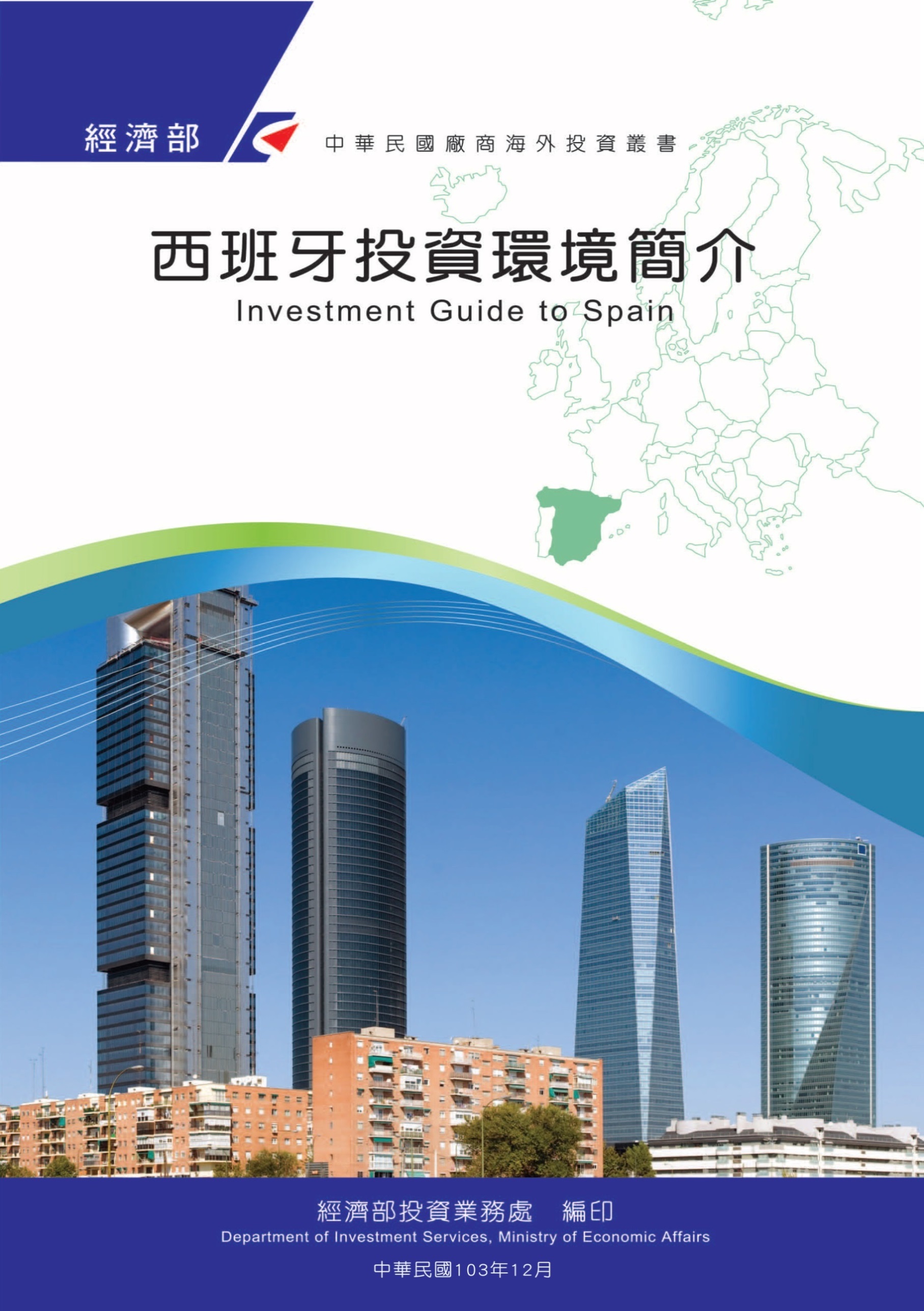 感謝駐西班牙代表處經濟組協助本書編撰目　錄第壹章　自然人文環境	1第貳章　經濟環境	5第參章　外商在當地經營現況及投資機會	33第肆章　投資法規及程序	41第伍章　租稅及金融制度	59第陸章　基礎建設及成本	63第柒章　勞工	67第捌章　簽證、居留及移民	71第玖章　結論	75附錄一　我國在當地駐外單位及臺（華）商團體	79附錄二　當地重要投資相關機構	80附錄三　當地外人投資統計表	81附錄四　我國廠商對當地國投資統計	81西班牙基本資料表第壹章　自然人文環境一、自然環境西班牙位於歐洲西南部伊比利半島上，北邊以庇里牛斯山與法國為鄰，半島的西部為葡萄牙，東鄰地中海，南邊以直布羅陀海峽與非洲相望，其領土範圍尚包括地中海的Baleares群島、大西洋上的Canarias群島及北非的Ceuta和Melilla二個自治城。西國全國分屬三種氣候，北部屬海洋型氣候冬暖夏涼，中部屬大陸型氣候冬冷夏熱，東/南部屬地中海氣候冬暖夏乾。全國雨量不多，夏季尤其稀少。整體而言，西國氣候乾爽，惟早晚溫差大，夏季氣溫可高達攝氏40餘度，冬季在北部及山區經常下雪，全年平均溫度在攝氏13度至17度左右。二、人文及社會環境西班牙全國總面積50萬4,782平方公里，總人口約4,710萬人。西國1/4人口集中於各省省會。全國行政區劃為17個自治區，外加仳鄰北非摩洛哥之Ceuta及Melilla二個自治城，每一自治區有1-8個省不等，共50個省。首府馬德里，居全國中心點，為政治、經濟及文化中心。其他重要工商業都市尚包括東北濱海的巴塞隆納、東南臨海的瓦倫西亞（Valencia）、北岸的畢爾包（Bilbao）及南部的賽維亞（Sevilla）。加泰隆尼亞（Cataluña，首府為巴塞隆納）、巴斯克（País Vasco）、瓦倫西亞及加利西亞（Galicia）等四自治區為西國重要工業集中區。西班牙人係拉丁民族，個性爽朗且喜好交友。語言以西班牙語為主，一般商業書信往來多用西文，年輕世代較通英文。三、政治環境西班牙政治體制為行政、立法、司法三權分立之君主立憲之內閣制，國王為國家元首，負責協調政治體制運作，但為虛位元首，實際政權由內閣總理掌握，任期4年。西班牙國王目前為菲立普六世（Don Felipe VI），於2014年就任。內閣總理部分，西班牙2015年12月底舉行參、眾議院改選，結果無任何政黨取得絕對多數，獲得較多國會席次之主要政黨「民眾黨」（PP）與其他政黨間協調亦失敗，嗣經歷2016年3月之總理信任投票，6月之參、眾議員重新改選，以及9月之第二次總理信任投票，均未能順利解開政治僵局。直至西班牙最大在野之「社會勞工黨」（PSOE）於2016年10月23日舉行之該黨全國黨代表委員會決定於下次總理信任投票之第二輪投票中（出席議員簡單多數決），以「棄權」方式不阻撓「民眾黨」看守總理拉荷義（Mariano Rajoy）連任組閣之後，拉赫伊方得於2016年10月29日贏得國會的信任投票，並於10月31日向西班牙國王菲利普六世（Rey Felipe VI）宣誓連任總理。2018年6月西班牙社會勞工黨（PSOE）在眾議院對西班牙民眾黨（PP）發起不信任投票案，原總理拉荷義（Mariano Rajoy）下台，由PSOE提出之侯選人佩德羅．桑切斯（Pedro Sánchez）擔任西班牙新任總理。2019年桑切斯總理提出之西班牙國家總預算案因未獲國會通過，因此於2019年4月28日舉行國會議員改選，5月26日亦舉辦自治區、市長及歐洲議員選舉與任命。儘管桑切斯（Pedro Sanchéz）領導之「社會勞工黨（PSOE）」於2019年4月份大選贏得最多席次，惟未過半數之後亦未能拉攏其他政黨支持，籌組聯合政府失敗，導致一年內二度舉行大選。最終「社會勞工黨」於2020年1月7日第二輪總理組閣信任投票中，以167票贊成，165票反對，18票棄權之「相對多數」順利出任西國總理，與「眾志成城黨」（Unidas Podemos）組成聯合政府，並於12日正式公布22位閣員（含總理共23人）名單，其中除第二副總理由「眾志成城黨」秘書長Pablo Iglesias擔任外，勞工部、性平部及消費部亦由「眾志成城黨」要員擔任。西班牙投資主管機關西班牙出口及投資促進局（ICEX）所屬之「工業、貿易暨觀光部」部長一職則續由Reyes Marto擔任。西國中央政府為因應COVID-19（武漢肺炎）疫情，宣布自2020年3月15日起進入國家緊急狀態（Estado de Alarma），並6度展延該緊急狀態，預計至6月21日止。第貳章　經濟環境一、經濟概況西班牙自2007年下半年開始發生經濟危機，嗣後又歷經全球金融風暴、歐洲主權債務危機，但近幾年來西班牙生產力大增，亦推動人均可支配收入增加，2014年經濟成長首度呈現1.4%正成長，2019年延續2018年的成長動力，實質GDP成長2%，邁向第6個正成長年度。惟依據西班牙國家統計局（INE）2019年9月16日公布資料，將西國2018年公布之經濟成長率自2.6%下修為至2.4%，此意謂西班牙經濟放緩趨勢已提早開始，甚至超乎預期。該下修係因西國自2014年起採用歐盟於2010年提出計算國內生產毛額（GDP）及經濟成長率之新計算系統ESA2010（European System of National and Regional Accounts，歐洲國家及區域會計系統），爰INE依據該系統重新檢視自1995年以來之GDP。整體而言，西班牙1995-2018年之GDP平均下修0.4%；西班牙生產與收入均低於原先估算之水準；2018年GDP總額亦自1兆2,080億歐元下修至1兆2,020億歐元；2017年經濟成長率自3%下修為2.9%；2016年經濟成長率自3.2%下修為3%。2019年西班牙經濟受到國內外不穩定因素之影響，經濟成長不如預期，內部因素為國內政治不穩定，外部因素則包括美中貿易戰、英國脫歐及德國工業危機等。儘管2019年西國經濟成長達2%，高於歐洲之平均成長率，失業率亦下降及消費者物價指數持平等，惟西國貧富不均差距擴大，2019年整體經濟仍不如預期。2019年西班牙經濟成長最令人擔心者為國內需求，儘管最低基本薪資增加至900歐元，成長22.3%，以及全年創造40萬2,000個就業機會，惟家庭消費卻從2018年之1.8%下滑至2019年之1.1%。此外，上年受到全球貿易市場局勢緊張、英國脫歐（Brexit）、中國大陸經濟成長衰退、歐元區經濟成長放緩及汽車業之困境等問題，西班牙全年出口僅成長1%，而進口卻成長2.1%。在公共財政表現方面，西班牙係歐元區高赤字國家之一，西國政府高負債持續為西國經濟發展的沉重負擔及脆弱性來源之一。自2008年發生金融危機以來，2015年西班牙公共債務占GDP比率首次下降；根據西班牙中央銀行（Banco de España）統計數據，西班牙實現公共債務占國內生產毛額（GDP）低於95.9%之目標，以95.5%為2019年畫下句點，較2018年（97.6%）減少2.1%，為自2012年以來最低；總金額為1兆1,888億6,200萬歐元，較上一年度增加1.3%。在消費部分，根據尼爾森（Nielsen）公布《2019西班牙消費分析》報告，西班牙2019年總計花費890億歐元於購物民生消費品上，較2018年增加2.4%，這主要是受到價格上漲2.7%之故，尤以新鮮食品價格為主；此增長亦使西班牙購買量較上一年減少0.3%，儘管平均每次消費金額減少0.4%，惟消費次數則增加2.2%。在新鮮食品上以蔬菜價格上漲最多，達12.7%，水果、海鮮、魚類及肉類價格漲幅約3%；雞蛋上漲1.5%，麵包則上漲2.2%。在民生消費品中，有越來越多消費者傾向購買精釀啤酒；也有更多消費者喜歡超市販賣之熟食，亦傾向購買更多在地生產之產品，家中儲存之食品減少。2019年家庭飼養寵物者亦增加2.5%，花費在購買寵物食品上亦達12億1,800萬歐元。在投資部份，根據諮詢機構TRANSACTIONAL TRACK RECORD（TTR）最新公布資料顯示， 2019年西班牙併購（Mergers and Acquisitions，縮寫 M&A）市場交易額達897億6,400萬歐元，較2018年衰退16.4%，交易筆數達2,532筆，減少2.7%；其中以房地產最為活躍，達639筆交易；其次為科技業360筆及金融與保險業187筆。就投資目的地而言，2019年西班牙企業在境外併購交易以葡萄牙（總計49筆）及美國（44筆）為最主要投資國家；若以交易金額分析，美國為西班牙投資者最重視之市場，總交易金額達80億6,800萬歐元。反之，在西班牙境內投資之海外企業以美國（178筆）、英國（128筆）及法國（105筆）為主；若以交易金額分析，美國仍第一大投資國，總金額達111億3.900萬歐元。2019年私人股權投資部分共有266筆，減少0.5%；其中109筆為公開交易，達303億6,400萬歐元，減少3.6%。另創業投資市場交易總計479筆，其中382筆為公開交易（+7.4%），達20億5,700萬歐元（-3.3%）。物價方面，西班牙2019年消費者物價上漲率平均為0.7%。根據西班牙國家統計局資料顯示，至2019年底西班牙每人每月平均稅前薪資（Brutos）為2,075.43歐元，成長1.8%，為第4個薪資成長年度。對外貿易方面，根據西班牙對外貿易投資促進局（ICEX）報導，西班牙2019年出口成長1.8%，總金額達2,900億8,900萬歐元，進口則成長1%，達3,220億6,900萬歐元；貿易逆差為319億8,000萬歐元，較上一年度減少5.5%。以產業分析，西班牙出口主要成長產品為食品、飲料與菸草（+1%）、資本財（+0.7%）、化學產品（+0.5%）及消費品（+0.3%）；反之，能源產品（-0.5%）、原物料（-0.2%）、汽車業（-0.1%）及非化學半成品（-0.1%）出口則均減少。整體而言，歐盟仍為西班牙主要出口目的地，占總出口之65.7%，較2018年成長2%；歐元區則占51.5%，成長1.7%；對非歐盟之歐洲國家出口占14.3%，成長3.2%；對其他地區出口占34.3%，成長1.3%，其中北美占9.2%、亞洲（排除中東）占7.4%，非洲占0.5%。按自治區分析，西班牙2019年出口成長最多自治區分別為阿拉貢（Aragón，+13.1%）、阿斯圖里亞斯（Principado de Asturias，+12%）及納瓦拉（Navarra，+11.6%）；反之，以巴利阿里群島（Illes Balears，-8.6%），卡斯蒂利亞伊萊昂（Castilla y León，-4.6%）和加那利群島（Canarias，-4.1%）等自治區衰退最多。就業市場方面，2019年1至12月西班牙總共創造40萬2,300個就業機會，以女性、外來移民、居住馬德里、從事服務業並持有永久合約（Contrato Fijo）者為主，較2018年同期成長2.06%，其中36萬來自私人企業，4萬2,300個來自公部門。截至2019年12月底，西班牙總就業人口達1,996萬6,900人，其中女性就業人口創下新高，達915萬人。惟整體表現仍不如2014年（創造43萬3,000個就業機會）及2015年（+52萬5,100個），係自2013年以來表現最差之年度。2019年西班牙失業人口減少11萬2,400人，失業人口319萬，失業率下降至13.78%，為自2008年底以來最低一年。2019年初西班牙政府將最低基本薪資（SMI）自735.90歐元調增至900歐元，調漲幅度達22.3%，惟該調薪政策卻導致家事服務（Empleadas de hogar）及農業從業人員人數共計減少約6萬8,100人。西班牙中央銀行（Banco de España）亦曾提出警訊，面對西班牙總理桑切斯（Pedro Sánchez）調增最低基本薪資之際，中小企業及自僱者恐將面臨選擇削減員工工時，不再招聘新員工，以及甚至裁員等因應策略。2020年初西國受到新型COVID-19（武漢肺炎）疫情之嚴重影響，西班牙中央銀行預估2020年經濟成長將介於-7.0%至-9.5%之間。二、天然資源西班牙擁有豐富的金屬礦藏，是歐洲富有最多元化礦產的國家，90%的伊比利亞半島包含大量的火山硫化物（VMS）礦床和黃鐵礦帶（IPB），西班牙是世界板岩和天青石的第二大生產國，也是世界第五大工業砂石和菱鎂礦生產國，第六大石膏和螢石生產國，主要從業人員約3萬5,000人。三、產業概況近年來西班牙產業結構，服務業占相當高的比重，工業所占比重偏低，70、80年代西班牙在工業及能源的產出及就業所占比重超過25%，自1970年以來，工業對西班牙國內生產毛額的貢獻緩慢降低，而服務業占GDP比重越來越高，從1970年占GDP之46%，到2019年已達74.8%。第三級產業化的轉變常見於大多數國家的經濟發展歷程，就此個層面而言，西班牙轉型成為一個服務導向之經濟體，在這個領域內擁有許多重要及具有競爭力的企業。西班牙大部分海外投資的產業以銀行、分銷、工程、管理及基礎建設（機場、公路等）、水及廢物處理、旅館業、能源生產及分銷、再生能源、保險、電信等為主。依據西班牙國家統計局資料，2019年西班牙服務業對GDP之貢獻為74.8%，其次為工業（占15.7%，其中製造業貢獻11.11%）及農業（占2.9%）。重要產業包括公共管理、國防、教育、健康、觀光旅館業、交通運輸服務業、物流業、金融服務業、食品飲料產業、汽車及零配件產業、化工業、建築業等。西國主要產業發展情形，摘要說明如次：（一）服務業西班牙服務業中以貿易、交通運輸及旅館業為主，約占總服務業產出的32.75%。１、觀光旅館業根據聯合國世界旅遊組織（UNWTO）公布資料，2017年西班牙超越美國，成為全球第2名熱門觀光目的地，僅次於法國。根據西班牙工業、貿易暨觀光部（Ministerio de Industria, Comercio y Turismo）公布資料，西班牙2019年遊客達8,370萬名人次，人數較2018年增長1.1%。遊客消費總額達922億7,800萬歐元，較上年度增長2.8%。英國仍為西國第一大觀光客來源國，其次為德國、法國。就目的地而言，加泰隆尼亞自治區為西班牙最熱門之觀光區，其次為巴利亞利群島自治區、加納利亞群島自治區、安達魯西亞自治區及瓦倫西亞自治區等。2019年赴西班牙之國際觀光客消費金額達922億歐元，成長2.82%，每人每日平均消費154歐元，成長5.84%；平均停留天數為7.16天，成長3.89%。西班牙總理桑切斯（Pedro Sánchez）2020年5月23日宣布西班牙於符合衛生安全標準條件下，將於7月開放邊境迎接國際觀光旅客，呼籲全國旅宿、酒吧及餐廳等相關業者作好恢復營業活動前之準備工作。西班牙精緻旅遊協會聯盟（La Alianza para Excelencia Turística，EXCELTUR）表示，原先預估西班牙觀光產業恐將損失約920億歐元，惟倘政府允諾於7月開放迎接國際觀光客措施，將可使觀光業僅減少損失約200億歐元。觀光業係西班牙經濟成長之重要支柱，約占國內生產毛額（GDP）之13%，此次疫情危機中亦係受到最大衝擊之產業。２、交通運輸服務業：西班牙陸、海、空運設施完善，道路鋪設總長達16萬5,483公里，世界排名前茅；鐵路總長達1萬5,317公里，依據CIA排名世界第19位；境內共有46座民航機場及2座直升機機場；海運方面擁有數個重要港口，其中以阿爾赫西拉斯港口、瓦倫西亞港口及巴塞隆納港口為西國前三大重要港口，貨運及客運量均高，2019年西班牙郵輪（Crucero）觀光客更創下1,066萬人次。根據西班牙建設部（Fomento）部長2017年1月9日宣布之投資計畫，2017年至2021年之間將投入14億1,800萬歐元於西國港口及鐵公路等運輸網路建設，以提昇競爭力；其中5億1,400萬歐元將直接投資於港口建設，另9億400萬歐元則主要用於聯外的鐵路運輸建設。３、物流業根據世界銀行發布之《2018年物流績效指數》（Logistics Performance Index，簡稱LPI），西班牙排名全球第17名，以及時性、基礎建設、貨物追蹤及國際運輸此4項指標分數最高，顯示西班牙物流業在貨物流通方面表現優異。根據LOGISTOP報告資料顯示，西國物流業營收逾123.6億歐元，自2005年以來，每年都維持小幅而穩定的成長，食品業及配銷業對物流需求增加，是營收增加主要原因，占總營收比例近五成。近年來西國消費市場越趨競爭，除了價格之外，商品配銷時效及貨品品質也成為銷售成功之關鍵，因此物流業提供的服務更形重要，發展前景看好。受惠於西國電子商務業務成長，物流產業者持續加碼投資，2019年西國進出口貿易金額逾3,220億歐元及2,900億歐元，西國物流產業將持續看漲。目前西國主要貨運物流公司包括Repsol YPF Trading y Transporte、Grupo Logista、DHL Express Iberia、FCC Logística、Gefco España、Seur Geopost；保管倉儲類之物流公司則為Sociedad de Compras Modernas、Kuehne & Nagel、Salvesen Logística、Servicios de Distribución Frigorífica Ibérica、Distribuidora Farmaceutica Leridana等。４、金融服務業西班牙金融機構主要分為銀行（Banco）及儲蓄銀行（Cajas de Ahorro），2011年西國金融體系進行大規模的重整作業，西國中央銀行強制國內銀行及儲蓄銀行進行整併，目前西國主要銀行有Santander、BBVA、Sabadell、Banco Popular等8家；而原本45家儲蓄銀行亦整合15個金融機構/體系。５、資訊科技業西班牙資訊科技業多為中小企業，根據西國通訊及資訊社會觀察站（ONTSI）2019年《西班牙資訊科技業及內容業者》（Informe del sector TIC y Contenidos en España）年度產業報告顯示，2018年西班牙資訊科技業（ICT）營收達919億8,400萬歐元，較上一個年度成長4.1%，為第5個連續成長年度，產業投資金額為142億6,000萬歐元，大幅減少8.3%；從業人員計42萬3,541人，成長8.3%。目前西國境內資訊科技業計有2萬5,065家從業公司，製造廠約有899家，產值達39億9,500萬歐元，以生產電腦及周邊產品、通訊產品及電子零配件等為主。2018年西國ICT產品出口金額達157億5,400萬歐元，較2017年成長6.7%，其中77.4%來自IT服務，22.6%為ICT資產財。西班牙是歐洲第四大電子商務潛力國，近兩年來越來越多西國民眾使用電子商務系統於網上消費購物。根據西班牙國家市場與競爭委員會（CNMC）最新公布資料顯示，西班牙電子商務2018年交易金額將近400億歐元，較2018年成長29%。具體而言，2018年第4季西班牙消費者在境外登記網站購物金額達54億9,100萬歐元（成長29.3%），其中95.3%為在歐盟登記網站上之消費。至於境外消費者在西班牙境內登記網站之購物金額為17億6,500萬歐元（成長50.3%），其中71.4%來自歐盟。就產業分析，旅行社及旅遊票務業占11.5%，其次為航空運輸占8.6%、服飾業占6.8%、博弈活動占4%、藝術表演、運動與娛樂業占 3.4%、旅館業占3%及路面交通占3%等。（二）工業（含製造業）１、食品飲料產業係西班牙重要傳統製造業，茲臚列重要的產品如次：漁產：西班牙海岸線長達8,099公里，漁產豐富，西班牙係歐盟第一、全球第三之漁產消費國；橄欖油：西班牙為世界第一大橄欖油生產及出口國；葡萄酒：以產值來說，西班牙為世界第三大葡萄酒生產國，占全球葡萄酒生產14.2%，僅次義大利及法國；西班牙火腿，西班牙為歐盟第2大豬肉產國，僅次於德國，豬肉年產量約350萬噸，產值超過45.5億歐元。根據西國農糧環境部（Ministerio de Agricultura, Alimentación y Medio Ambiente）最新公布之《2018年西班牙食品消費報告》（Informe del Consumo Alimentario en España）資料顯示，2018年西國家庭食品消費金額約685億3,809萬歐元，較2017年同期成長1.6%，住家外冷飲消費金額約141億4,382萬歐元，成長3.9%，占整體冷飲消費33.5%；近幾年隨著西國國內經濟逐漸回溫，失業率逐漸下降，西國民眾在食品消費上略微提升。為刺激民眾消費，許多連鎖超市分別生產自有品牌（marcas blancas）之加工食品，因較一般食品公司品牌價格便宜、品質亦佳，自2007年全球經濟危機後，自有品牌市占率也逐漸上升，西班牙自有品牌市占率已達36.2%，此外，超市業者積極開拓更多元銷售管道及購物方式，網路購物蔚為風尚且提供現場提貨或到府貨運等服務，以促進消費，目前西國主要連鎖超市包括Mercadona、Carrefour、Grupo Eroski、Dia、Alcampo、Hipercor、Lidl等。有鑒於西國國內經濟復甦仍緩，為協助西國食品業者爭取海外市場商機，每年FIAB與西國出口及投資促進局（ICEX）共同合作參加海外食品展覽。此外，與日本、美國超市合作設立西班牙食品專區，籌組食品業者高層貿易訪問團訪美，加強對美國、亞洲（尤以印度及中國大陸）、拉丁美洲以及非洲等市場開發。每兩年在巴塞隆納舉行之食品展（Alimentaria），參展廠商約4,000家，吸引14萬餘名買主觀展，是拓展西國食品飲料市場之重要平台。２、汽車工業西班牙係全球第八大、歐洲第二大之汽車生產國，產值達GDP之10%，占出口額19%，僱用相關從業人員約30萬人。根據國際汽車製造組織（OICA）資料，2019年西班牙汽車生產量達282萬2,355輛，較上一個年度增加0.1%，就係製造車輛平均數字而言，西班牙排名全球第9大汽車製造國，西班牙私人汽車生產數量超過法國、墨西哥及英國，達到224萬8,019輛；商務車部分，達57萬4,336輛，雖尚未到達百萬輛門檻，但該車製造已位居歐洲第一名及世界第八位。西班牙國際主要車廠包括Mercedes、Volkswagen、Opel（GM）、Seat、Nissan、Ford、PSA Peugeot Citroen、Iveco、Renault等皆於西國設廠以利生產。在工業車輛製造方面，西班牙居歐洲第1大國，世界著名車廠均於西班牙設廠，全國設有17座製造廠，共有1,000家零件設備製造廠融入汽車產業供應鏈。西國汽車產業具備完整聚落及研發中心。西國專精製造中小型客車，另積極發展製造電動汽車，目前世界大廠如Renault、Mercedes、Ford及Seat在西國皆有電動汽車或汽電共生車之製造計畫。西國汽車產業自動化在歐洲名列前矛，平均每1萬作業人員即配有89個機器人共同生產。依據西班牙汽車零件製造業同業公會（Sernauto）公布資料顯示，2018年西國汽車零配件產值高達約371億7,000萬歐元。全國計有1,000家從業公司，其中53%屬200人以上之中大型企業，該產業主要集中於加泰隆尼亞占40.6%、巴斯克26.5%、馬德里22.1%、瓦倫西亞4.9%及加利西亞3%等自治區，產業直接與間接從業人員達37萬2,000人。西國汽車零配件業以生產車體、馬達及傳動、汽車底盤及電子設備等4大類產品為主，其營業額高達57.6%主要來自國外市場（2018年出口額為214億1,500萬歐元），其餘提供國內汽車製造廠以及維修廠。目前主要從業公司包括Ficosa Internacional、Grupo Antolin Irausa、CIE Automotive、Ad Parts、Valeo、Impormovil、Grupo Peña及Grupo Mondragón等公司。歐盟為其主要貿易夥伴，各分占其貿易進出口金額之90%及80%，又與德、法兩國關係最為緊密，主要出口產品包括馬達、汽車底盤及輪胎等。加泰隆尼亞自治區（Cataluña）第2大汽車組裝廠日產汽車（Nissan）昨（28）日宣布於2020年12月關閉巴塞隆納組裝廠，預計將導致3,000名直接僱用員工失業。依據工會指出，日產汽車關閉巴塞隆納組裝廠將造成負面之連帶效應，除影響2萬5,000名直接及間接勞工之就業機會外，亦將影響500家供應鏈廠商，包括德國博世（Bosch）、法國佛吉亞（Faurecia）、西班牙海斯坦普（Gestamp）及安通林（Antolín）等汽車零配件公司；此外，與前述汽車零配件公司有生意往來之中小型供應商則恐將受到更大之衝擊。３、化學工業為西國經濟策略性產業之一，根據西班牙化學工業同業公會（Feique）資料，2019年西國化學產業產值達656億4,700萬歐元，占GDP之13.4%，其直接與間接從業人員約66萬9,100人。西國化學產業生產57.5%皆用於出口，2019年出口額達377億2,400萬歐元，成長5.1%；自2007年至2018年已大幅成長65%。化學產業跨及多項產業，其生產之原料被納入經濟生產過程之98%，為全球成長最快速的工業之一；預計到2030年每年平均可成長4.5%。根據金融時報外人直接投資數據，在歐洲41國中，西班牙為化學產業研究發展與創新計畫（I+D+i）的第2大投資目的地；在跨國的新研發計畫的數量則為全球第5大國（2004至2016年間）。西國化工從業公司達3,279家，多為100人以下之中小型企業占95.4%，超過500人以上之大型企業僅占1.3%，且多為跨國企業。西國擁有地中海及南歐最大化學工業聚落。石油化學工業方面，西班牙擁有7座大型化工存儲容量氣化廠，占歐洲第一，傳統化工產業不斷創新，是西國領先其他國家技術或研發的關鍵特點。西國最具規模的化工指標企業，主要為Repsol與Cepsa石油集團。西班牙進口化學品的來源國家，包括德國、法國、美國、荷蘭與義大利等。出口部分，西班牙出口化學品都是外銷歐洲國家，包括法國、義大利、德國、葡萄牙與瑞士等。西國在地最具規模的指標企業，主要為Repsol與Cepsa石油集團。其他值得一提包括化工原料大廠Ercros以及化妝品香水大廠Puig兩大跨國企業。西班牙在地石化企業臚列如下，REPSOL YPF QUÍMICA - www.repsolypf.comCEPSA QUÍMICA - www.cepsa.comGRUPO BASF - www.basf.esDOW CHEMICAL IBÉRICA - www.dow.comGRUPO BAYER IBERIA - www.bayer.esNOVARTIS - www.novartis.esPFIZER - www.pfizer.esGRUPO PUIG - www.puig.comERCROS - www.ercros.esHENKEL IBÉRICA - www.henkel.esSOLVAY - www.solvayiberica.es４、生技醫藥依據西國生物科技協會（ASEBIO）2018年發布報告，西班牙生技產業產值達69億5,600歐元，占GDP之0.7%。西班牙目前致力生技產業事業單位共計2,767家，其中651家公司專精於生技研發領域。儘管欠缺政府部門支持，但其私人融資能力強，2018年西班牙生技企業獲得9,800萬投資額，創造9萬2,384個直接與間接工作機會。根據（ASEBIO）資料顯示，西國生技公司的產業分布，以加泰隆尼亞自治區（Cataluña）名列前矛，占23.3%，第2名為馬德里自治區18.7%，緊接為安達魯西亞（Andalucía）占16%。據統計，西國境內共有225家外資企業，約占所有生技公司總和的三分之一。絕大多數屬於跨國公司且長年進駐西班牙。主要來自美國，德國，瑞士，幾乎囊括全球三大生技龍頭國。西班牙在地生技企業較具知名度10家如下，包括ZELTIA大廠致力生技醫藥以及化工等產業，跨國企業Grifols公司則較專注於製藥和醫療產業，Abengoa開發的生質能源，在歐洲堪稱領先生物燃料的生產技術和最具商業化規模的企業。其他如Almirall與Esteve兩家廠商也是西班牙境內標竿型國際化企業生產製藥商。（1）ZELTIA http://www.zeltia.com/（2）GRIFOLS http://www.grifols.com（3）ABENGOA http://www.abengoabioenergy.com（4）AB BIOTICS www.ab-biotics.com（5）ALMIRALL www.almirall.es（6）ESTEVE www.esteve.es（7）BIOIBERICA www.bioiberica.es（8）PROGENIKA http://www.progenika.com（9）ORYZON http://www.oryzon.com（10）NEURON BIO http://www.neuronbio.com西國科學研發基礎全球排名第10，科學產出排名居歐洲第5位。醫藥產業投入研發領域近9億歐元，居西國之首，占西國民間投資的20%，醫藥產業研發人員占西國所有研發人員的12%。５、金屬業西國第四大製造業，占國內生產毛額之9.5%以及40%之工業生產，60%之產量供應出口，歐盟為其第一大出口市場，占整體出口之62%。６、航太工業根據西班牙國防航太協會（TEDAE）資料，西國航太及軍事產業2018年產值達118億3,800萬歐元，較上一個年度成長5.9%，其中民用航空占44%、陸海國防航空占32%、航空活動占8%，安全領域（尤以網絡安全）占1%。出口占總產值之66%，從業人員達5萬7,000人，成長1%。在西班牙成立之航太企業在各個領域均有優秀的表現，如軍用運輸機、低壓渦輪機、維修、空中加油機、複合航空結構和空中交通管理系統等。在太空產業部份，西班牙作為歐洲太空總署（英文縮寫ESA）成員之一，也經常參與相關重要計畫。７、紡織成衣業紡織成衣業總生產量占西班牙製造業3.2%。以「設計」與「品牌」帶動與提升產業之價值鏈。紡織成衣產業主要分布，集中在加泰隆尼亞（Cataluña），加利西亞（Galicia），馬德里（Madrid）和瓦倫西亞（Valencia）。此外，西班牙出口占歐盟總量6.2%，大宗產品主要為針織品、紗線和成衣服裝。依據西班牙紡織工業協會（Confederación Industrial Textil）資料，2019年西班牙紡織成衣業營業額達58億歐元，出口約44億歐元，摩洛哥、法國、葡萄牙、義大利及德國為主要出口國家，相關企業計3,800家，僱用勞工約4萬7,000名。最受西班牙消費市場信任的5家廠商為INDITEX集團、MANGO、GRUPO CORTEFIEL、DESIGUAL、PEPE JEANS。８、再生能源業西班牙再生能源產業以水力發電，太陽能，風力發電，生質能源，地熱和海洋資源等六大領域為主。據西班牙電力網路（Red Eléctrica de España，REE）統計，2019年西班牙（僅伊比利半島部BDP）再生能源發電量達到總發電量之36.8%，倘若加計核能發電，達58.6%。其中，複循環發電占21.9%，其次為核能發電占21.2%、風電占20.6%、熱電聯產發電占11.4%及水力發電占9%。依據西國再生能源公司協會（APPA）資料顯示，2018年西國再生能源產值成長10.7%，達105億歐元，相當於GDP之1%，出口達47億3,900萬歐元，產業從業人員達8萬1,294人，成長3.3%。西班牙風力發電係僅次於中國大陸、美國和德國的第四大世界裝機容量國家；西國風力產業對外輸出，在國際市場的滲透力僅次於丹麥，居世界第二，惟西國法規政策修改導致西班牙市場缺乏吸引力，因此大型企業紛紛依靠國外市場，以彌補國內市場需求缺口。西國主要能源公司介紹：（1）IBERDROLA  https://www.iberdrola.es （2）GRUPO ACS（COBRA）www.grupoacs.com/ （3）ABENGOA www.abengoa.es （4）GAS NATURAL FENOSA https://www.gasnaturalfenosa.es/ （5）ELECNOR www.elecnor.es （6）GAMESA www.gamesacorp.com （7）ISOLUX www.isoluxcorsan.com（三）建築業依據美國鄧白氏（D&B）分析，2019年建築業產值達1,299億歐元，成長4.7%，主要可區分成住宅、公共工程、改建維修及非住家（含辦公室、旅館、商業中心、倉庫等）四大營建類別。歷經2008年以來之房地產泡沫化，西國建築業成長漸有起色，2019年建築業就業人口127萬，從業公司約8萬3,000家。依據加泰隆尼亞建築科技機構（Instituto de Tecnología de la Construcción de Cataluña）預測，2018年至2020年間，西國建築產業平均可望成長3.5%，營業額將達1,629億700萬歐元。（四）農業西班牙農業，畜牧業和漁業約占國內生產毛額2.9%，其中以水果蔬菜及豬肉生產為主力。１、蔬果類西班牙農業資訊網報導，據西班牙蔬果生產及出口聯盟（FEPEX）資料，2019年西班牙新鮮蔬菜水果出口成長5.5%，達135億4,200萬歐元，出口重量總計1,350萬噸，成長8%。就出口區域而言，歐洲為西班牙新鮮蔬菜水果第一大出口目的地，占總出口金額93%，主要出口國為德國、法國及英國。對非歐盟以外之國家出口以加拿大為主要出口目的地。就自治區而言，西班牙蔬果主要出口地區為安達盧西亞（Andalucía）、瓦倫西亞（Comunidad Valenciana）及穆爾西亞（Murcia）等。２、肉類畜產品西班牙為全球第4大、歐盟第2大豬肉產國；同時也是全球第3大牛肉產國、羊肉第2大產國及肉類加工歐盟第4大產國。根據西班牙國家肉類工業協會（ANICE）公布資料，2019年西班牙肉類業產值達268億8,200萬歐元，占西班牙食品工業之22.6%，相當於全國GDP之2.24%，從業公司約2,800家、從業人員約9萬7,076人。此外，2019年肉類、肉臟及肉類加工品出口超過271萬噸，西班牙肉類畜產品出口金額逾75億歐元，成長26%；豬肉部份，出口超過172萬噸，成長13.1%，總出口金額逾45億8,200萬歐元，成長34.4%。主要出口國家包括葡萄牙、義大利、中國大陸、日本、德國、英國、波蘭、南韓、中國香港等，亞洲等市場對西國肉類畜產品的需求量日益增加，其外銷出口皆明顯增長。四、政府之重要經濟措施及經濟展望（一）重要經濟措施１、西班牙於2019年4月28日舉行國會議員改選，5月26日舉辦自治區、市長及歐洲議員選舉與任命。２、2018年6月西班牙國會改選，由PSOE政黨提出侯選人佩德羅．桑切斯（Pedro Sánchez）擔任西班牙新任總理。３、國家發展改革計畫（Development of National Reform Programme）國家改革計畫主軸為國家結構性改革、財政穩固及歐洲議程，該計畫係為實現西班牙於歐洲架構及歐洲2020戰略目標中所作之承諾，2016年西班牙政府所進行之改革有限，2017年則於不同領域獲得相關進展，尤其稅收方面。４、國家改革國家改革旨在創造經濟成長及就業機會之第二代改革，六項主要行動領域如后：（1）創造就業機會及社會包容：首要之務係鞏固創造就業趨勢，以及創造就業之包容性與品質。西班牙政府積極提升就業政策與培訓效率，尤其係年輕人及長期失業人員培訓效率，包括展延2017-2020年西班牙活化工作戰略計畫、新創2017-2020年青年創業就業戰略計畫，以及在現有「自營職業緊急改革法」下，改善與增強自僱制度。（2）另為消除貧困與社會排擠，政府積極有效導入勞動力市場改革計畫，包括：國家預防及消除貧窮和社會排擠戰略計畫及2016-2020年社會包容計畫。（3）貨品與服務市場：依據保障單一市場法，此為2017年活化經濟主要行動領域。另為提高市場競爭力及有效營運能力，西班牙特別在能源、基礎設施、數位議程、旅遊及金融部門等部門別，加強投入政府資源並制定相關計畫。（4）支持創業活動及企業發展：目標為改善商業投資發展環境，並繼續為企業家提供輔導，增加獎勵機會，以減少創業成本。西班牙政府相關計劃包括「自營職業緊急改革法」、「排除企業進入門檻計畫」及「2017-2027年西班牙經濟國際化計畫」。（5）永續成長：研發創新與環境（R&D + i）。此領域相關政府部門資源整合及參與，以提高R&D + i投資機會，達成帶動社會與經濟發展目標。在環境方面，政府首要任務係確定一個中長期永續環境發展架構，以確保西班牙轉型為低碳經濟，相關工作計畫須於3方面完成：減少碳排放、提高能源效率，以及利用再生能源。為達成前述工作目標，西班牙政府制定相關措施包括：「氣候變化與能源轉型法」、「國家能源與氣候一體化計畫」及「國家能源效率基金架構行動計畫」。（6）提升行政效率：行政機關改革及現代化，以及改善該等機關與個人或公司間關係，提升招聘流程及提供更完善國家監管機制。５、財政鞏固預算穩定將政府不可懈怠的責任，包括2項要務：（1）2017年預算穩定性，以確保達到政府收支平衡低於GDP 3.1%的赤字目標，並確保2018年赤字目標低於3%（2.2%）;（2）打擊稅務欺詐，特別是加強西班牙與國際層面計畫，並透過國際貨幣基金組織及OECD加強合作計畫，以共同打擊欺詐及逃稅行為。６、歐洲議程在歐盟部分，西班牙政府將持續努力鞏固歐洲一體化，以輔助達成國內結構性改革目標。為達成此一目標，西班牙重申「布拉迪斯拉發宣言（Bratislava Declaration）」及「羅馬宣言（Rome Declaration）」共同決議之優先事項，並積極推動，包括區域內部市場整合、投資、社會結構性問題、福利國家、成長、就業，以及具法制規則之開放性貿易政策。此外，將透過擴大與經貿暨貨幣等相關國際組織之連結，共同尋求更廣大程度之貨幣一體化，確證歐元之有效運作，以造福所有歐盟公民。（二）研究，發展和創新科學，技術和創新對經濟發展的重要性有廣泛的共識。西班牙的科學，技術和創新政策基於4月14日通過的促進科學和技術研究的法律及其總協調13/1986，該法隨後被廢除。過去30年來所發生的深刻變化導致採用了新的法律和監管框架：6月1日的14/2011號“科學，技術和創新法案”。西班牙的科學，技術和創新體係由一系列機構組成，該體係從功能角度從三個方面進行分類：政策的協調和定義，推動R&D + i和實施。１、促進研發+ i促進科學，技術和創新政策以及促進國家一級R&D + i的主要手段的定義屬於經濟事務和競爭部下屬的國家研究與發展秘書處，其中包括衛星公共研究機構負責直接實施該國大部分的科學和技術研究。２、國家研究機構國家研究機構是管理R&D + i活動公共資金的工具。目標是保證問責制，改進和擴大對行動的監督，簡化可用資金的管理，減少行政負擔和規範程序。這種新的管理模式必須導致行動計劃的重大改進，並為研究活動所要求的穩定性提供徵求意見。３、2017-2020年國家科技研究與創新計劃經濟，工業和競爭部下屬的國家研究與發展創新秘書處正在努力批准2017-2020年國家科學技術研究與創新計劃。“國家科學技術研究與創新計劃”是西班牙科學技術與創新戰略框架內中央政府行為設計的多年參考框架。2011年7月14日的“科學，技術和創新法案”第42和43條將中央政府的權力歸於經濟，工業和競爭部下屬的研究，開發和創新國家秘書處，作為負責的子部門為研發+ i，並為國家計劃制定提案。作為“計劃”批准程序的一部分，來自70多位獨立專家的貢獻包括：（a）負責規劃和管理R&D + i補貼的人員，以及負責中央政府部門政策的人員；（b）負責實施R&D + i活動的負責人和這些補貼的受益者 - 研究人員，大學，公共研究機構，其他研究機構，公司，技術中心，技術平臺，國家衛生系統研究中心等的代表；（c），西班牙大學校長會議代表，科學，商業和技術協會，國家計劃下補貼受益人群體協會等等，以及（d）其他獨立專家，他們在在國家和國際層面設計公共研發+公共政策。國家科技研究與創新計劃包含中央政府為促進和促進科技知識的產生，應用和轉讓而採取的行動。因此，它們是公共政策的重要組成部分，其目標是：推動科學研究，工業研究，實驗開發，技術進步和創新成為我國科學，社會和經濟進步的關鍵活動。４、2013-2020年西班牙科學技術與創新戰略2013-2020年西班牙科學，技術和創新戰略於2013年2月2日獲得批准，成為“促進該國經濟增長和競爭力”的工具之一。這種西班牙戰略將R&D + I政策引向創造能力，尤其是創造成果。５、西班牙科學，技術和創新戰略目標是：․	促進研發與就業能力。․	培養卓越的科學技術研究。․	支持研發領域的業務。․	促進R&D + i活動。６、西班牙科學，技術和創新戰略部署：․	有利於R&D + i發展的環境。․	智能專業化。․	知識的引進和管理，並尋求在公共/私人研發合作中的長期承諾。․	國際化和促進國際領導。․	基於“智能地區專業化”的高度競爭性地域框架的定義。․	科學文化的傳播。（三）未來展望2020年初西國受到新型COVID-19（武漢肺炎）疫情之嚴重影響，西國中央政府於2020年3月15日宣布進入國家緊急狀態（Estado de Alarma）15天，隨後6度展延該國家緊急狀態，預計至6月21日。此外因該疫情亦對西國經濟及社會造成嚴重之衝擊，西國中央政府於3月12日提出「經濟衝擊計畫（Plan de Choque Económico）」，政府提撥50億歐元，3月17日再宣布提撥2,000億歐元並提出「經濟復甦推動計畫（Planes de reactivación e Impulso」，協助紓困受影響之企業及勞工，惟該緊急狀態對西國經濟發展造成嚴重影響，且尚無法預估疫情結束日期，全球經濟均將受創，西國因疫情嚴重，各產業受創至深，儘管政府提出紓困計畫，惟2020年預期西國經濟將是自二次世界大戰以來受影響最嚴重之一年。依據西班牙2020年5月1日遞交予歐盟之「穩定計畫（Plan de Estabilidad）」，西國政府預估2020年經濟成長率為-9.2%，此數據較國際貨幣基金（IMF）所預測之-8%更為悲觀；失業率則將自2019年之14.1%大幅攀升至2020年之19%；2021年經濟成長則可望恢復至6.8%，則較IMF預測之4.3%樂觀，而失業率則可微幅降至17.2%，亦即西國至少恐需2年時間方能走出此次COVID-19（武漢肺炎）疫情所造成前所未有之世紀經濟危機。西班牙負責經濟事務之副總理Nadia Calviño表示，西班牙本（2020）年第2季經濟活動急劇下滑，儘管本年下半年有望逐漸復甦，惟預計俟2022年始能恢復此段時間所造成之經濟損失。此外，西國觀光旅遊及旅宿業復甦時間遙不可期，以及歐盟欠缺共同因應措施，且倘本年秋季疫情再度爆發等不確定因素，均可能為西國經濟復甦雪上加霜。西班牙政府另預估2020年財政赤字占國內生產毛額（GDP）之比例將可能增至10.3%，恐成為自2012年以來財政收支差距最大之一年；政府公債占GDP之比例亦將自2019年之95.5%增至2020年之115.5%。此次西班牙政府針對疫情提出對企業融資之金額為1,040億歐元；此外，另自政府國家預算及增加之稅收中分別支出284億300萬歐元及61億1,900萬歐元等，共計約350億歐元，直接資助受Covid-19疫情影響之國民、自營業者及公司等，其中170億元用於無薪假補助措施「謹按：西文直譯為臨時就業法措施（Los Expedientes de Regulación Temporal de Empleo，ERTE）」，另再加計醫療用品等支出，爰政府之財政支出因此將額外增加10%，相當於550億歐元，將造成2020年政府財政支出占GDP之51.5%；而財政收入減少5%（約250億歐元），加計經濟成長為-9%（財政收入將減少500億歐元）等，導致西國全年度收入僅將約占GDP之41.2%。西班牙中央銀行（Banco de España）總裁Pablo Hernández de Cos表示，各政黨應加速協商研議調整公共財政及經濟發展計畫，包括增加稅收、削減支出、儲蓄及成本控管等，儘速達成振興西國經濟之共識。由於西國2020年之經濟發展並不樂觀，西國央行H總裁已將原預估經濟成長為-6.0%，調降為-5%至-12.4%之間，且於2021年底前，經濟活動難以恢復至疫情前之景象；此外，由於COVID-19（武漢肺炎）仍具復發之不確定性，對西國經濟成長仍具高度風險。H總裁表示，有效調整財政政策係避免國家收支失衡之第一道防線，西班牙國會應採取預防財政赤字之長期措施，避免公共債務持續增加；惟中央政府之紓困措施及振興經濟計畫持續仰賴發行公共債券，仍可能導致融資成本及沉重利息負擔。H總裁另預估西班牙公債占國內生產毛額（GDP）之比例恐將增至120%，並強調歐盟於2020年3月宣布7,500億歐元之緊急購買債券計畫，並不足以解決目前所面臨之嚴峻挑戰，歐盟仍需儘速制定中長期之財政及經濟發展計畫，除歐盟央行之融資措施外，亦應制定各會員國之風險分擔計畫，如設立重建基金以因應COVID-19疫情產生之開支。五、市場環境分析及概況（一）以歐盟貿易為主西班牙對外貿易關係以歐盟國家往來關係最為密切，其中法國、德國、葡萄牙、義大利、英國等為其主要貿易夥伴國。出口方面，對歐盟出口占西國總出口6成以上，歐盟以外國家則以美國、摩洛哥、土耳其、中國大陸、阿爾及利亞、瑞士、墨西哥、巴西、日本、俄羅斯等為重要市場。進口方面，自歐盟進口占西國進口總額5成以上，歐盟以外國家之主要進口來源國，包括中國大陸、美國、阿爾及利亞、奈及利亞、俄羅斯、沙烏地阿拉伯、墨西哥、摩洛哥、土耳其、巴西等。西國廠商除部分熟悉國際貿易者直接向我商採購進口之外，貿易商之經營型態在西國仍極常見，亦有部分西商透過其他歐盟國家，或向在歐洲設有發貨倉庫之我商採購現貨。（二）採購型態少量多樣西班牙本國企業90%以上僱用員工人數低於250人，絕大多數為中小企業，一般採購型態為少量多樣，而大型公司除了Inditex（Zara服飾品牌）紡織服飾集團、El Corte Ingles百貨零售集團、Telefonica電信集團、Iberdrola能源石油集團、Santader金融集團、Fecsa電力集團、Mondragon機械集團、Planeta出版集團等，其他多為歐洲及美日跨國企業於西國設立之分公司或投資設廠，逐漸本土化，因此，大部分企業內採購政策仍由母公司統一主導，少部分企業授權西國子公司自行辦理。（三）英文逐漸普遍，仍慣以西班牙語溝通西班牙雖然各自治區或有其地方方言，但一般而言，西班牙文（Castellano-卡斯提亞語）係全國通行官方語言。西班牙企業多屬中小型企業，商業往來已逐漸可以英文通行，惟仍慣以西班牙語聯繫，較為親切，因此諳西班牙文業務人才確實較有助於西國市場開發，此外，買主接洽與貿易往來亟需主動出擊，除了傳統與電子郵件往來，電話交談加深雙方進行買賣交易信用，且需具熱枕耐心與高度警覺性，甚至必要時，也建議先徵信，後持之以恆深度追蹤，方能爭取最終龐大商機。（四）銷售通路朝大型化及專業化發展西班牙近年來因消費習性改變及其他歐洲國家零售業者加入該國市場，使西國零售業組織處於重大轉型期，趨向綜合性商店型態，或加入大型購物中心設立商店。此類由連鎖大型零售賣場與其他商店結合之購物中心，占地廣、店面多，並提供各種餐飲娛樂設施，為西國人民休閒及娛樂之主要去處，例如西國匯集購物人潮之El Corte Inglés百貨商場就是在幾經併購後，儼然成為西班牙國最大型通路百貨商場。其他通路多集中為外資擁有之大公司控制，其付款延遲時間長，以3個月為平均付款期，增加進口業者及大盤商融資壓力，連鎖效應之下亦增加國外出口商收款之風險，而通路集中趨勢下，更助長通路業者以量大為由，追求更經濟之進貨價格，中低價格、品質中等之產品漸受歡迎，近年來加盟業亦蓬勃發展，涵蓋之商業種類繁多，食衣住行育樂均有。（五）爭取代理權、重視專業一般而言，西國相當重視品牌及品味，倘西商認為產品具有市場性，為便於推廣並避免同業競爭，常提出授予代理權之要求。一般建議經3個月至半年之試銷期，視銷售成績再行決定。六、投資環境風險依據「國際貨幣基金（IMF）」預測，西班牙2020年財政赤字將高達國內生產毛額（GDP）之9.5%，公債為GDP之113.4%；儘管IMF 預估西國2021年經濟成長率可為4.3%，惟財政赤字仍高達6.7%，且連續14年產生財政赤字，而公債恐持續增加至GDP之114.6%，將創下西國自1902年以來最高紀錄。1902年西班牙公債因於失去古巴及菲律賓殖民地之戰爭後，公債曾高達123.61%，當時西班牙貧富差距大，並承接古巴債務，爰公債大幅增加；西班牙阿爾卡拉大學（Universidad de Alcalá de Henares）經濟歷史學院教授Francisco Comín表示，如今西班牙已大為進步且未承接其他債務，卻因疫情危機造成情況相似之高公債，足見此次疫情之嚴重衝擊，西國經濟成長、外債及財政赤字均受到嚴重影響。IMF預測，西班牙財政稅收占GDP之比例將從2019年之39.3%降至2020年之36.8%，2021年則將微幅上升至37.5%；現金支出占GDP之比例則從2019年之41.9%上升至2020年之46.3%，2021年則將微降至44.2%IMF強調，COVID-19（武漢肺炎）疫情將係一場前所未有之危機，當前首要目標係增加醫療資源，提供救援及資助，並儘量降低對經濟活動之損害。20國集團（G20）日前已提出相當於GDP 3.5%之財政預算援助計畫，已高於2007年金融危機時所提撥救助措施之總額；此外，G20亦同意全球77個貧窮國家可於2020年底前暫緩償付債務，金額相當於120億歐元。國際金融分析機構標準普爾2020年4月預測西班牙2020年經濟成長為負8.8%，表示COVID-19（武漢肺炎）疫情之影響程度恐超過原先之預期。整體而言，西班牙社會民風良善，各大小城鎮治安良好，僅有在如馬德里、巴塞隆納等主要城市之觀光景點、地鐵、公車站、餐廳、購物中心及展覽會場等扒手較多，廠商赴西班牙從事商務拜訪時，須注意隨身重要物品。第參章　外商在當地經營現況及投資機會一、外商在當地經營現況根據西班牙工業、貿易暨觀光部數據，2019年西班牙外國直接投資（FDI）大幅減少54.8%，總投資金額達223億7,600萬歐元，僅為2018年之一半；淨額達164億6,200萬歐元，減少60.3%。2018年係西班牙FDI創下歷史高點之年度，主要係由於單筆重大投資案（義大利基礎建設營運商Atlantia收購西班牙公路收費營運商Abertis）之故。按地區分析，馬德里為外商熱門投資目的地，投資總額達137億200萬歐元，較2018年減少67.5%，占外商投資總額之61%，較2017年增加222億200萬歐元；其次為加泰隆尼亞自治區（Cataluña）減少0.4%，吸引外商投資額達32億2,100萬歐元（占14%）；巴斯克地區（País Vasco）達9億1,600萬歐元（占4%），卡斯提亞-萊昂自治區（Castilla y León）達4億700萬歐元，大幅成長近40%；及安達魯西亞自治區達8億3,600萬歐元等。2019年在西班牙投資主要國家為盧森堡（63億5,300萬歐元）、荷蘭（39億7,300萬歐元）、英國（30億600萬歐元）及法國（24億9,500萬歐元）。2019年媒體報導之投資案例包括：（一）根據根據西班牙Invest in Spain網站2019年2月報導，德國汽車零件製造商Rhenus Automotive集團將於西班牙阿拉貢（Aragón）自治區投資620萬歐元，將帶來約110個工作崗位。目前該公司已計畫在阿拉貢首府沙拉哥薩（Zaragoza）下之佩德羅拉市（Pedrola）設立工廠，屆時將為歐寶（Opel）新型車款《Corsa》生產車軸與避震器。Rhenus Automotive為Grupo Rethmann集團旗下子公司之一，該集團另有Rhenus物流集團、SARIA兩間子公司，後者為歐洲物流與運輸重要企業之一，營業額超過290億歐元。（二）根據西班牙觀光旅館新聞網2019年5月報導，德國ASG房產投資公司（在西班牙亦設有分公司）將與國際硬石旅館（Hard Rock International）合作開發與管理一間豪華飯店，總投資金額超過2億歐元，該飯店將設於巴塞隆納省之聖阿德里安-德貝索斯市（San Adriá del Besos）論壇海灘（playa del Fòrum）一側，鄰近該市碼頭，設有地鐵、電車站，交通相當便利。此計劃為德國ASG房產投資公司第2次與國際硬石旅館合作，2018年10月兩家企業已簽署一項馬德里豪華飯店合作案。（三）根據西班牙Expansión日報2019年6月報導，福特汽車（FORD）宣布將在西班牙瓦倫西亞省（Valencia）之阿爾穆蕯費斯（Almussafes）建立電池組裝廠，以確保原車廠順利轉型至電動車，預計於2020年9月開始生產旗下混合動力及插電式混合動力車款，包括Kuga Plug in Hybrid及Kuga Hybrid。目前阿爾穆蕯費斯車廠生產量之50%為Kuga車款，2019年投資金額約7億5,000萬歐元，員工人數計8,000名，2018年約生產38萬輛汽車。根據西班牙IESE商學院2019年針對西國外商公司進行之調查（Barómetro del clima de negocios en España），西國外商企業對於西國之貿易環境與條件給予正面評價（滿分5分，得分為3分），西國獲得正面評價之優點項目為：（1）基礎設施，（2）市場規模，（3）生活品質及（4）人力資源之素質；其次西國外國投資者視為阻礙或不足之處為：（1）融資貸款限制，（2）成本過高及（3）賦稅規定複雜等。二、臺商在當地經營現況依西國之統計，自1993年至2019年，我國對西國之投資總額為4,646萬歐元，占西國外人投資總額4,646億歐元之0.0096%。近5年來我對西國投資總額為1,336萬歐元，占我國自1993年以來對西國總投資額29.84%。自1993年至2019年，西國對我國之投資總額為5,046萬歐元。近5年來西國對我國投資總額為2,424萬歐元，占西國自1993年以來對我國總投資額48%。依據我駐西班牙代表處經濟組向我旅西僑民及臺商訪查結果，我對西投資行業以貿易及批發（電腦及周邊設備、通訊及網路設備、家用電器、食品、機車、運動器材、自行車）、照片沖洗、禮品零售、餐飲等為主，多屬中小型投資，另我國上市上櫃公司如華碩電腦、宏碁電腦、微星科技、美利達自行車、長榮海運、友訊科技、圓剛科技、智邦科技及訊舟科技等亦在西國設有子公司或分公司，綜理西葡市場開發業務。西國在我國投資主要投資為營造業、批發及零售業、電腦、電子產品及光學製品製造業。「西班牙臺灣商會」於1997年5月10日在駐西班牙臺北經濟文化辦事處經濟組輔導下成立，成為我旅西臺商聯誼及互助之橋樑，另「西班牙臺灣青年商會」於2010年3月27日成立，以結合僑胞子弟，傳承我商在海外創業及經營經驗。三、投資機會西班牙包含汽車、食品、紡織、家具、化學、機械、金屬等基礎工業發達，部分企業為降低生產成本已遷廠外移或委外生產。近年來西班牙在航太工業及軌道產業有顯著進步，營造業之經驗及技術亦享譽國際，西國為世界第3大風力發電機供應國。此外，西國電訊業在開放自由化後，競爭激烈，電訊設備需求量成長快速；資訊產品方面，因使用個人電腦及週邊設備普及率在歐盟國家中相對較低，仍具發展空間。上述產業，均值我商考慮加強拓銷或與西商建立策略聯盟或技術合作關係，共同開拓亞洲市場，此外西國與中南美洲具歷史淵源，可做為開發中南美市場之合作夥伴。西國專責對外招商之投資處（Invest in Spain）將以下5項產業列為招商重點產業（依據西國投資處2019年10月資料），各產業相對應之投資機會如次：（一）航空航太工業：2015年西國航空、航太及軍事產業營業額達97億歐元，從業人員逾5萬4,000人；其中，西國在航空工業的研發上投入8億5,800萬歐元，占總營業額之11%，為歐洲第5大國。在西班牙成立之航太企業在各個領域均有優秀的表現，如軍用運輸機、低壓渦輪機、維修、空中加油機、複合航空結構和空中交通管理系統等。在太空產業部份，西班牙作為歐洲太空總署（英文縮寫ESA）成員之一，也經常參與相關重要計畫。2016年西班牙國際觀光客創下新高，達7,530萬人次，較2015年成長9.9%。投資機會１、無人駕駛商業航班（Unmanned commercial flights）２、空中交通管理（ATM）系統（Air traffic management（ATM）systems）３、新材料：碳纖維（New materials: carbon fibre）４、衛星應用發展（Satellite application development）（二）汽車工業：汽車工業為西國重要產業之一，產值達GDP之10%，占出口額19%，僱用直接從業人員達30萬人，相關從業人員約200萬人。西國係歐洲第2大車輛製造國，全球第8大，2016年生產量達288萬5,907輛，其中出口量占85%。在工業車輛製造方面，西班牙居歐洲第1大國，世界著名車廠均於西班牙設廠，全國設有17座製造廠，共有1,000家零件設備製造廠融入汽車產業供應鏈。西國汽車產業具備完整聚落及研發中心。西國專精製造中小型客車，另積極發展製造電動汽車，目前世界大廠如Renault、Mercedes、Ford及Seat在西國皆有電動汽車或汽電共生車之製造計畫。西國汽車產業自動化在歐洲名列前矛，平均每1萬作業人員即配有980個機器人共同生產。投資機會１、減輕車輛重量（Vehicle weight reduction）２、材料回收（Recycling of materials）３、電力推動機制（Electric propulsion mechanisms）４、汽車聯網（Connected cars）５、GPS自動定位搜尋停車位（Automatic information and location by GPS of available parking space）６、車與車之間通信及道路交通訊息協議（Car2Car information protocol of road events, vehicle-to-vehicle communication）７、抬頭顯示影像取代外部後照鏡（External rear-view mirror replacement by Head up display images）（三）生技醫藥及健康照護：生技醫藥及健康照護：西國為全世界第10大、歐洲第5大科技生產國，擁有800多家公私立醫院，其生物科技企業數量及製藥業研發投資皆處於領先地位。目前西班牙有將近80個科技園區及科技研發中心。投資機會１、健康旅遊（Health tourism）２、醫療技術（Healthcare Technology）３、個人化醫療（Personalised medicine）４、生技仿製藥及學名藥（Biosimilars and generics）５、第二代和第三代生物煉製應用（2nd and 3rd generation biorefineries）（四）ICT產業：西國ICT產業多為中小企業，直接從業人員約49.1萬人，2017年該產業產值達1,090億歐元，對GDP貢獻率達4.3%，在過去10年中，西班牙ICT產業為歐洲中成長最快的國家之一，為前5大市場之一。投資機會１、在西班牙企業推動共享服務中心（SSCs）（Implementation of corporate SSCs in Spain）２、外包共享服務中心業務（Outsourcing of Shared Services Centres tasks）３、智慧電網（Smart Grids）４、智慧城市（Smart Cities）５、極速網路（Ultra-fast networks）６、物聯網（Internet of Things）７、3D列印（3D printing）８、金融科技（FinTech）９、網路安全（Cybersecurity）10、大數據（Big Data）（五）化學產業：2017年西國化學產業產值達631億歐元，較上一年度成長6.9%，在2007至2017年間大幅成長27%，占GDP之5.6%（占工業生產總額之12.8%），其直接與間接從業人員約54萬人。西國化學產業生產有56%皆用於出口，2017年出口金額超過353億4,500萬歐元。化學產業跨及多項產業，其生產之原料被納入經濟生產過程之98%，為全球成長最快速的工業之一；預計到2030年每年平均可成長4.5%。化學產業占西班牙工業投資研發經費之24%，僱用研發人員占工業之21.1%。根據金融時報外人直接投資數據，在歐洲41國中，西班牙為化學產業研究發展與創新計畫（I+D+i）的第2大投資目的地；在跨國的新研發計畫的數量則為全球第5大國（2004至2016年間）。投資機會：１、薄膜技術（Membrane technology）２、納米材料：石墨烯（Nanomaterials: graphene）３、頁岩氣開採（Shale gas extraction）４、工業規模（Industrial scale）第肆章　投資法規及程序一、主要投資法令根據歐盟馬斯垂克條約，西班牙訂定664/1999號皇家法律，廢除外匯管制，無論就外人對西國投資或西國對外投資，資本均可自由移動。另876/2004號皇家法律則規範服務業投資。依據664/1999號皇家法律規定，除特定外資型態之外，成立一般性質之股份有限公司或有限公司，已無需向西國經濟工業競爭部辦理報備，外資投資人可為無居留權之外國自然人或是總部位於國外之外國法人。依據664/1999號皇家法律須向西國經濟工業競爭部辦理報備的外資型態包含：（一）持有西國公司股份。（二）在西國成立分公司。（三）購買西國公司所發行公司債。（四）參與在西國登記有案的投資基金。（五）購買價值高於3,005,060歐元之房地產，或來自租稅天堂任何金額之房地產投資。（六）成立資本額高於3,005,060歐元之合資企業、基金會、營利團體等，或來自租稅天堂任何金額之此類投資。非上揭型態所列的外資活動（例如非來自免稅天堂且金額低於3,005,060歐元之房地產購買、成立合資、基金會、營利團體等）均已完全自由開放，不受664/1999號皇家法律規範。至有關航空、電信、廣電、礦業、賭場、保全、武器、國家安全等西國各事業主管機關定有外資特別規定之產業，一經主管機關核准，亦須適用664/1999號皇家法律。二、投資申請之規定、程序、應準備文件及審查流程西班牙於1986年加入歐洲共同體後，即參照歐體規定，於1989年頒布實施第19/1989號公司法，規範申請成立公司等相關規定。1995年頒布第2/1995號法令規範設立有限公司。1996年頒布第1784/1996號皇家法令，制定新的商業登記規定。新近西國亦依據歐盟第2001/86CE指令修改相關規定，使歐盟公司得以「歐洲公司（European Company）」模式，在區域內多國運作。以下有關申請成立公司規定、程序及相關費用，即參照上述三個法令規定。（一）依據西國法律設立公司：１、常見公司類型：（1）股份有限公司（Sociedad Anónima，簡寫S.A.）：最低資本額為60,000歐元（股本必須全部被認購，登記時實繳股本至少應占總股本票面價值的25%，其餘75%股本須於法定期限內繳齊），股東至少1人。（2）有限公司（Sociedad Limitada，簡寫S.L.）：最低資本額為3,000歐元（公司成立時資金必須全數到位），股東至少1人。（3）新型有限公司（Sociedad Limitada Nueva Empresa，簡寫SLNE）
：資本額限於3,000及120,000歐元之間（限以現金形式出資），股東至少1人至多5人。是有限責任公司中特殊的一種，目的在鼓勵建立新的中小企業,為它們的設立及經營發展提供便利和靈活性。可以透過網路線上完成註冊手續並開始營業，此外還可以簡便方式完成財會作業。（4）歐盟公司（Sociedad Anónima europea，簡寫SE）：最低資本額為120,000歐元，股東至少1人。２、程序：（1）茲就國人較常申請之S.A.及S.L.型態為例說明。又S.A.及S.L.之設立程序及規定類似，以下茲就S.A.為例說明各項法定程序：˙	向西班牙中央工商登記處（Registro Mercantil Central）申請「無重複命名證明」，俾使用公司新名稱。˙	至銀行以新公司名稱開戶，取得資本額存入證明。˙	至公證處簽署公司設立章程，須備齊以上證件及股東委託書、董事同意書等（倘係在國外申辦，須向西班牙駐外領事館認證）。˙	向西班牙賦稅主管機關申請新公司賦稅號碼”CIF”（申請人倘非西籍，則須擁有外籍人士身份證號碼”NIE,Número de Identidad de Extranjero）。˙	繳納財產轉讓稅（Impuesto sobre Transmisiones Patrimoniales）及文件司法公證稅。˙	完成上述手續後，即可向公司所在地之地方政府商業登記處辦理公司登記。˙	向西班牙經濟競爭部外人投資登記處（Registro de Inversiones Extranjeras）申報投資金額。（2）以上總共約時6-8週，即可完成設立公司之法律必要程序；但公司在正式開始其業務活動之前還必須到財政暨公共行政部、勞工暨移民部、社會保險機構和所在地市政府辦理其他手續。˙	向營業所在地的財政部稅務局（www.aeat.es）辦理營業稅登記（IAE）及加值稅登記（IVA），分別應於營業前10個工作日及營業活動開始前辦理完畢。˙	向營業所在地的社會保險機構（www.seg-social.es）辦理社會保險和勞動意外事故險登記以及為員工辦理社會保險登記。˙	在公司所在地市政府規劃局，須於經營活動開始前申請開業執照，須檢附可證明相關施工及設施等均符合現行城市規劃條文的各種文件（任何廠房、店面的施工都需要許可證）。˙	在公司所在地的勞動及社會事務局（www.mtas.es），須於企業開業後的30天內辦理工作場所開業通知，並辦理登記及造訪冊登錄，所有企業必須備造訪冊以便勞動檢查部門在巡視時記載必要的批示，並必須保證登記冊的齊備，自開業以來所有員工都必須登記在冊。３、費用在西班牙設立有限公司（以資本額3,000歐元為考量）設立費用平均為550歐元；設立股份有限公司（以60,000歐元資本考量）設立費用平均為750歐元（二）外國公司設立分公司或代表處分公司並非獨立法人，外國公司設立分公司應檢具設立分公司之公證文件、母公司存在證明及章程等資料在商業註冊局（Registro Mercantil）註冊獲取執照。一般而言，外國公司在西國設立分公司與成立一獨立公司的手續與費用都極類似。分公司應有一定資金投入，但沒有最低數額的要求。分公司應有一合法代表負責處理公司事務，但不設正式的管理或經營機構。代表處並非獨立法人，外國公司設立代表處不需在商業註冊局（Registro Mercantil）註冊，但涉及財務、勞動關係和社會保險等業務需要提交相關公證文件以說明代表處的開設、它的資金投入、財務代表、代表處職能等。代表處並無正式的管理機構，而係根據母公司授權開展業務。原則上，代表處的活動受到限制，不能進行經濟活動，主要是負責協調和合作等事宜。母公司要為其代表處所欠債務負責。四、投資獎勵措施西國政府為促進投資、就業、競爭力及經濟成長，提供廣泛及完整的輔導及獎勵制度，尤其重視企業提供長期工作契約、區域投資及研發創新等方面。此外，由於西國為歐盟成員國，潛在投資人亦可適用歐盟提供的輔導獎勵方案，使西班牙更具投資吸引力。西班牙提供的投資獎勵措施可分為下列幾種，輔導獎勵的規模程度依投資個案而定。（一）訓練及就業的國家獎勵訓練--企業持續性員工訓練支出可在一定自付比例（比例由政府每年訂定）外，申請補助，並可申請貸款。企業並可在繳納員工社會保險費時，獲得扣抵。就業--企業符合增加就業之規定者，可在繳納員工社會保險費時，獲得扣抵。此外，在可促進經濟活動並創造就業機會，且經申請獲所在地政府認可之新投資事業，亦得申請適用下列獎勵措施：僱用16-30歲年輕失業者，從事全時工作，男性連續3年每年可分別得到1,000、1,100、1,200歐元之補助，女性分別得到1,100、1,200、1,300歐元之補助；僱用45歲以上之失業者，男性、女性可分別獲得1,300及1,500歐元之補助。根據受僱者情況，例如家暴者或殘障者，視全時或部分工時契約，另訂有不同之補助年限及金額之規定。貸款利息減免3%，每創造一個無限期就業機會，補助上限為5,108歐元。投資第一年可就管理顧問支出申請補助，上限12,020歐元。可就聘用高科技專才申請補助，上限18,030歐元。對每創造一個全時之就業機會給予補助，上限4,808歐元。倘若新創事業係有關自然保育、廢棄物管理、大眾運輸、地方文化、兒童／弱勢／老人看護等，所有相關補助上限可再加碼10%。惟補助總額不得超過受補助活動總支出之80%。上列相關補助及支付金額可能因議會在法令的審查上有所變動。（二）特定產業之國家獎勵西國中央及地方政府就某些擇定之優先產業（例如礦業、工業、科技發展、研發）活動，依據各該產業之發長潛力及對整體國家經濟影響力，提供資金協助或財稅獎勵。資金協助方式包括資金補貼、利率減免或兩者兼具。西國政府依據發長潛力及對整體國家經濟影響力二項標準訂定生命科學（生醫、生技、健康福利科技）、環境及食品科學（農產食品科技、環境科學）、能源產業、化學/材料/設計/工業、資訊產業、運輸業及營建、國防安全、社經科學（社會經濟法律科學等），及旅遊科技、奈米科技等跨業別策略計畫。針對該等產業所作之創新投資，提供補助及貸款利息減免等獎勵措施。申請人得為企業、中小企業、企業聯合組織或協會、非營利性私人研究單位、科技中心等。１、研發及創新西國政府為提升西國在科技、商業等方面之領導地位，以及西國社會及經濟之創新能力，訂有2013-2020年西班牙科學、科技及創新策略（la Estrategia Española de Ciencia y Tecnología y Innovación），在該策略下提供下述獎勵措施：（1）INGENIO：為強化公私部門之研發投資，西國政府通過INGNIO計畫，下設有CONSOLIDER專案，提供5-6年之策略性資金給高等研究人員團隊；PLAN AVANZA2專案，提供貸款及補助與廠商，尤其是中小企業，強化資通訊科技設備之密集及廣泛性運用；CENIT專案，旨在增加公私部門在研究發展、創新、投資方面之合作，針對整合未來科技領域具策略性及國際影響潛力之工業研究之大型專案給予最高50%之補助，該等專案計畫期間須至少4年，每年預算總額超過500萬歐元，且私人部門須至少有50%之資金投入；Plan EUROINGENIO專案，提供資金援助，協助西國大型廠商領導歐盟2-3個國家之專案，以提升西班牙在歐洲研發創新的角色及西班牙在歐盟經濟之比重。（2）工業科技發展中心（CDTI）：CDTI係隸屬於經濟工業競爭部之公營企業單位，以促進西班牙廠商之創新發展能力為宗旨，CDTI提供多項專案以融資西國廠商之研發創新計劃。２、觀光事業因應歐盟貨幣及社經整合，及觀光產業之國際化及供需全球化增加觀光業之競爭性，西國訂立2020西班牙旅遊計畫，並以多項措施尋求鞏固西國觀光業之品質領導地位，針對年輕之創業者，提供最高100%但不超過100萬歐元之貸款，還款期限5年，利息5.05%（2012年）；另針對從事觀光業之研發創新者亦提供最高75%但不超過100萬歐元之貸款，還款期限5年，利息5.05%（2012年）。３、視聽產業除了租稅獎勵以外，在西國設立從事視聽產品創作、製作、發行等之西國公司、歐盟公司或個人可依電影法向電影基金會（ICAA）依照不同型態申請不同金額之補助，包括劇本及專案發展、文化訓練計畫，影片分銷及劇院補助等。例如，長片劇本製作可向電影基金會（ICAA）申請單一計畫40,000歐元之補助，最多15項計畫；電影長片製作，上限15萬歐元之補助，且不得超過總製作成本之50%；短片製作可申請補助上限7萬歐元，且不得超過總製作成本之50%。上列相關補助及支付金額可能因議會在法令的審查上有所變動。４、其他特殊產業（1）礦業	　　西班牙政府對於有關地質及礦產研究、開礦計畫、環保計畫、防止礦災、減少礦業事故計畫等專案給予補助。此外，有關縮減產能及開發礦業另種發展的專案，亦得申請適用補助、優惠貸款等獎勵措施。（2）再工業化	　　由於產業合理化及現代化的過程造成某些傳統產業在調整新生產方式的過程喪失生產網絡及流失大量工作機會，西國政府為減輕該惡性效果，爰頒布IET/818/2012命令，以提供強化及創造產業網絡之再工業化之輔導協助，包括補貼及貸款，且可跨多年度。再工業化措施適用於產業網絡面臨調整過程及企業遭受嚴重產能損失之地區，以及歐盟執委會2007-2013年期間通過之西班牙區域協助地圖之地區，後者可就基礎建設及工業區域提出申請，以申請工業區域補助而言，可核貸至少投資款項之25%，最高50%，中小企業最高核貸75%。（三）對特定地區之投資獎勵１、中央政府級補助西國中央政府依據歐盟法規，辦理地方獎勵補助，旨在促進西國各地區經濟均衡發展。權責單位為財經部之地區補助司。西國依據國內各地區人均GDP高低，將涵蓋全國約80%之地理區域均列為適用投資補助的地區，其中對Extremadura, Canarias二自治區之投資可享高達40%的投資補助，Andalucía則介於40-30%的淨投資補助。至補助之投資案須屬歐盟地區策略補助方案所定義之區域經濟發展計畫（Areas of Economic Promotion）範圍。適用之產業由法律定之，主要有：（1）自然資源開採及生產事業，尤以導入先進技術及再生能源者。（2）農業食品、水產養殖及漁產加工業。（3）支援工業之服務業，尤以有助於商業聯繫網。（4）有助地區發展之新建觀光設施。所獲核准之補助須用於支付：（1）執行投資案所需之公共建設。（2）設備財，不包括外部運輸。（3）可行性研究。所適用之投資計畫須為能創造就業之新設事業、原有投資事業之擴大、新增或現代化。所需條件為：（1）須為屬歐盟地區策略補助方案所定義之區域經濟發展計畫所涵蓋的適用產業範圍，且投資案須位於適用投資補助之地區。計畫案須技術可行、經濟可行、財務可行。（2）自有資金至少為投資額30%。（3）地區獎勵之申請應在投資案開始執行前。獎勵的措施包含有補助金、優惠貸款、若干年度員工社保費之減免。投資案須向投資案所在地之自治區政府提送制式計畫案之各項文件，自治區政府將依據法律規定之要件審核，並於8個月內以決定適用之獎勵措施及金額。審核要件包含：總投資額、創造就業人數、對地區發展之貢獻、所創造的價值、使用新科技的程度以及投資案所座落地區等。獎勵補助視投資進度而採分期撥給或一次撥給。所獲核准之獎勵倘達法律所定之獎勵上限則不得再申請其他種獎勵，未達上限者則可再申請其他政府層級所給予的獎勵。２、自治區政府及地方性政府補助自治區政府所提供投資獎勵的對象須是創造就業的新設事業、原事業之擴大/現代化及技術創新，受獎勵之產業包含農、林、漁、工藝、服務業、加工業、旅遊業、文化、工業設計、電子資訊、再生/環境能源等。獎勵措施包含補助、優惠貸款、諮詢顧問、訓練課程、稅賦抵減、職工社會保險費抵減等。適用獎勵措施之開支包含：R&D及人員培訓開支、固定資產及設備儀器等之購置、與投資相關的管理諮詢/現代化計畫、投資案相關土地取得等。申請適用獎勵之投資案所應符合要件以及申請程序均與中央級獎勵所規定者類似。３、加納利群島補助為促進加納利群島經濟社會發展，該區特成立自由貿易區，設立於該區之投資事業除可免繳間接稅之外，相關投資獎勵措施亦適用較寬鬆之審核標準，並享有較高之獎勵上限。（四）中小企業創新輔導國立創新公司（Empresa Nacional de Innovación，S.A.，ENISA）為西班牙能源、觀光及數位議程部所屬國營公司，以「共同貸款（Préstamo participativo）」方式提供創業啟動金及專案融資，ENISA不介入企業經營，但核准前針對企業經營團隊之專業性、執行計畫之可行性、預期收益等進行審查。此可分為3種融資類型：１、年輕中小企業家（包括新創）：企業主不得超過40歲，貸款期限最長7年，貸款金額介於2萬5,000歐元及7萬5,000歐元之間。２、無年齡限制中小企業家：貸款期限最長7年，貸款金額介於2萬5,000歐元及30萬歐元之間。３、成長競爭力專案：申請企業最後一個財務年度的商業登記額達30萬歐元，貸款期限最長9年，貸款金額介於2萬5,000歐元及150萬歐元之間。2019年ENISA已核准超過500項融資申請，約8,000萬歐元。2020年西班牙內閣會議批准西班牙工業、貿易暨觀光部與ENISA簽署合約，由ENISA管理7,570萬歐元之預算。（五）西班牙信貸局（Instituto de Crédito Oficial，簡寫ICO）優惠融資ICO為促進西國經濟成長及改善國家財富分配，與多個西國國內及國際機構組織合作，共同協助具社會、文化、創新、生態影響力產業，及西商新投資案之發展。2018年ICO提供之財務融資專案可分成：西班牙境內投資案、支持國際化進程與企業出口活動投資案兩大類別。前者，即西班牙境內投資案可分別3類型：1. ICO企業與企業家專案（Línea ICO Empresas y Emprendedores）：進行生產性投資之自營企業主或公司為流動性資金及投資所需，可向與ICO簽有合作契約之金融機構申請貸款，可一次或多次申請，最高申請貸款額度上限為1,250萬歐元，可採固定或浮動利率（6個月歐元銀行同業拆息EURIBOR），還款期上限為20年；2. ICO之SGR與SAECA保證專案：即具有互保公司（Sociedad de Garantiá Recíproca，簡寫SGR）或國營農業保證股份有限公司（La Sociedad Anónima Estatal de Caución Agraria，簡寫SAECA）保證之自營企業主或公司，倘係對外投資，戶籍所在地須在西國境內，或大多數資金屬於西班牙，可一次或多次申請流動性資金及投資資金貸款，最高貸款額度上限200萬歐元；3. ICO貿易融資專案（Línea ICO Crédito Comercial）：進行出口業務之自營企業主或公司得向ICO申請預支出口貨款，或出口財貨或服務生產成本支出，最高上限貸款額度1,250萬歐元。後者，即支持國際化進程與企業出口活動投資案，可分為：1. 投資與流動性（Inversión y Liquidez），即西班牙自營企業主或公司、公私營機構在境外設立公司或其境外持股企業超過30%者，可就境外投資（融資額度50%）或流動資金（融資額度最高可達100%）申請融資，最高上限貸款額度1,250萬歐元，提供長期還款條件。2. 中長期出口商（Exportadores Medio y Largo Plazo），可針對買方信貸、賣方信貸、補充性基金提供長期還款融資條件，最高上限貸款額度2,500萬歐元。3. ICO出口商專案（Línea ICO Exportadores），透過預先支付短期出口貨款，為企業提供流動性，可一次或多次申請，每位借款者最高貸款額度上限為1,250萬歐元。（六）協助國際化獎勵措施西國成立多個基金及計畫，推動西國企業對外投資及國際化發展，包括PROINVEX、經濟競爭部及信貸局（ICO）國際化基金、FIEX（西班牙融資及發展公司COFIDES對外投資基金）、債務轉換投資協議、西班牙經濟工業競爭部外貿次長管理之國際化基金公司、FINTEC（COFIDEX管理之資通訊科技產業投資之金融援助）、FINCONCES（COFIDEX管理之基礎建設特許產業投資）等。（七）歐盟獎勵措施歐盟投資獎勵著眼於促進區域平衡，故對象為相對落後地區、高失業率地區或面臨產業危機（如鋼鐵業、造船業）地區。大多數歐盟獎勵係就西政府所獎勵之投資案再予獎勵，措施包含提供優惠貸款或補助。擬申請歐盟獎勵之案件須向西國之財經單位提送。歐盟投資獎勵之具體項目及措施如次：１、歐洲投資銀行（EIB）在前述宗旨下，EIB對於環境保護、提升能源效率、提升歐盟工業競爭力、發展歐盟中小企業、改善歐盟交通及電信設施、保健及教育基礎設施等投資案之研發、人力培訓、技術發展、強化企業精神等活動之開銷，提供上限可達總投資額之50%、還款期可達10-20年之貸款。獲得貸款企業須向EIB定期提報投資進度。EIB貸款與其他歐盟所提供貸款可互容。２、歐洲投資基金（EIF）EIF除了對各種貸款提供擔保之外，亦直接以短期少量的投資參與有關汎歐洲網絡之投資案。３、結構基金歐盟為促進區域內平衡，對於人均GDP低於歐盟人均GDP 75%之地區提供基礎建設及結構調整相關計畫之補助。其中西班牙符合適用者有歐盟社會基金（ESF）、歐盟農業指導及保證基金（EAGGA）、歐盟發展基金（ERDF）、團結基金、漁業指導之融資措施（FIFG）。４、研發計畫歐盟在共同體研發政策下訂有多項跨年度行動計畫提供研究發展執行上之資源協助，2007年1月1日生效之歐盟科技研究及發展第7期架構計畫（FP7）為2007-2013年支援歐盟研發之主要財務政策工具，該計畫項下分配有505億歐元之預算，目前歐盟之科研創新計劃為HORIZON 2020，惟許多由FP7支應資金的專案計畫仍持續進行中。５、企業貸款歐盟執委會企業與產業總署（Enterprise General Directorate）協助歐盟中小企業取得貸款，包含：（1）相互保證公司（Mutual Guarantee Companies）：歐盟對於成立「相互保證公司」可行性之研究開支提供50%貸款，並就成立該公司之成本提供50%之貸款。「相互保證公司」由一群共同利益或同一業別的公司組成，為中小企業向銀行貸款提供擔保，該公司對於中小企業提供專業諮詢意見、就中小企業之專案可行性提出評估報告。（2）I-Tech計畫：歐盟執委會與歐盟投資基金共同推動I-Tech計畫，計畫預算7,500萬歐元，基金可直接對於成立三年以內且具技術創新、高成長潛力的之中小企業直接投資，但持股上限為25%。（3）閘門成長計畫：鼓勵創新型之企業與大學及研究單位建立經驗交流之網絡。（4）創新科技與金融業（FIT）計畫：將強化創新科技業界與金融界間之互動，使得金融業者、創新發明人、科技中心間能透過擔保、金融科技化等之推動創造彼此共贏的網絡。（5）科技貸款計畫（TIFF）：促使商業銀行對與創新科技有關的中小企業提供貸款。（七）各項補助間相容性各不同獎勵措施間之相容性，需視各相關規定。原則上，西國有關人力培訓、增加就業等之獎勵措施與其他措施均相容。西班牙投資獎勵措施全文請參閱：http://guidetobusinessinspain.com/en/（八）2020年因應COVID-19（武漢肺炎）之紓困措施１、政府提撥140億歐元因應經濟發展之需，如中小企業所需繳納之稅額可無息展延6個月或可分6個月繳納。２、提撥200億歐元支助中小企業及自營業者，其中100億歐元透過「國家信貸局（Instituto de Crédito Oficial」對中小企業貸款提供保證，對中小企業及自營業者保證成數達80%，其他企業則70%，再融資之保證則為60%。另外10億歐元則提供資金予業者，以利企業能繼續營運及不解僱勞工。３、停工之企業可展延3個月所需繳納之社保費。４、因疫情被迫停業或營業額損失超過75%之自營業者，可申請失業救濟補助661歐元，相當於最低工資之70%，且社保費用則由社會保險局（Seguridad Social）負擔，無需額外支付。５、1,000億歐元用於提供企業之信用保證及貸款，政府承擔企業違約之風險。６、提供20億歐元協助廠商出口及受乾旱影響之農牧業。７、提供4億歐元貸款協助觀光業之中小企業，包括獨資之自營業者。８、西政府於3月25日宣布中小企業及自營業者受Covid-19影響而失業、暫時停工或減少工時者在國家處於緊急狀態期間，可停止支付房租2個月，必要時可增加免付1個月。９、企業4月至6月之社會保險費可申請展延6個月後支付；自營業者5月至7月之社保費則可展延6個月。10、為利進出口商履行國際買賣契約，允許其公司部分員工可彈性工作。五、其他投資相關法令（一）工資及獎金西班牙政府規定每年加發2次月薪是為獎金（通常於6月及12月加發獎金），實際最低薪資標準依各自治區行業別之資方與勞工集體協商訂定（Convenios Colectivos）。依據西班牙勞資協議規定，每周工作時數不得超過40小時，若因產業性質、生產技術或機關特殊考量，經勞資協議調整工時者，至多每周42.5小時，一年總工時不得超過1,765小時。每年西國政府均會調整最低基本工資，2020年西國將法定最低薪資為調漲5.5%，日薪31.66歐元、月薪950歐元、年薪1萬3,300歐元（14個月），另各職位等級之最低薪資則依勞資協議規定。依據西國國家統計局（INE）資料，2019年第4季西國每月平均勞工薪資成本為2,075.43歐元，較2018年同期增加1.8%，倘加計其他相關支出，平均勞工成本為2,755.15歐元，較2018年同期增加2.3%。工業、營造業及服務業平均勞工薪資成本分別為2,466.09歐元、2,084.98歐元及2,005.15歐元，倘加計雇主負擔之社保費及失業保險等費用，工業、營造業及服務業每人僱用成本分別為3,291.96歐元、2,867.98歐元及2,651.13歐元。另依西班牙勞工法規定，資方須為員工投保社會保險，目前保險金額比率約為員工薪資總額的36.25%，其中資方約負擔29.9%，員工約負擔6.35%。（二）工時及休假西國勞工權利由勞工法提供基本保障，基本上勞工每年享有30天的支薪假，雇主每年6月及12月須加發一個月薪水，初僱當年或離職當年，服務未滿一年者，按比例給假。１、病假：一般病假不需通知社保局，每年4日，由資方支全薪。短長期病假，除社保局給付部分外，資方按病假時間長短支付25～60%日薪，超過270天後資方即不再支薪。２、婚假：支薪，15日。３、產假：由中央統一規定，一般產假為16週，若為多胞胎，則第二位嬰兒起，每位多加2個月。至於9個月的餵奶期間，父親或母親每日有權離開工作崗位1小時（可分2次）。第伍章　租稅及金融制度一、租稅西班牙稅賦分三級：中央政府、自治區政府及市政府；稅別分二類，中央稅及地方稅。西國財政部進行財務改革，2007年1月1日生效之新法將自2008年起對獨立公司及分公司課徵30%的所得稅（2007年課徵32.5%），另中小企業課徵25%的所得稅。惟分公司所屬之母公司倘為歐盟公司或所屬國與西班牙簽有避免雙重課稅協定則另有規定。西班牙各項稅率一覽表二、金融（一）西班牙金融制度及概況西班牙銀行為西國中央銀行，在European System of Central Banks（ESCB）及European Central Bank成立之後，西班牙銀行功能隨之調整為配合ESCB執行歐元區貨幣政策、處理外幣兌換業務、管理西國國有外匯等，另西班牙銀行亦肩負監督信用機構資力、維護西國金融制度及支付系統穩定、發行債券、管理國債等責任。西國信用機構包含西班牙及外國銀行、儲蓄銀行、信用合作社。由於西國經濟力減弱，為恢復投資者信心，西國多項改革措施中，金融體系之改革為重要的一環。因西國部分中小型地區性儲蓄銀行，受房地產泡沫化帶來鉅額呆帳拖累，西國2011年開始對金融體系進行大規模的重整作業，西國中央銀行-西班牙銀行（Banco de España）強制國內銀行及儲蓄銀行進行整併，由西國Santander（Banco Santander Central Hispano）、BBVA（Banco Bilbao Vizcaya Argentaira）、Sabadell、Banco Popular、Banesto、Bankinter、Banco de Valencia及Banca March等主要銀行主導兼併。（二）外商貸款之管道及現況西國二大銀行（Santander及BBVA）及其他私人銀行幾遍布全國各地，彼此業務競爭激烈，惟近年來西國經濟復甦緩慢、企業高度負債以及房產泡沫化對金融業造成之風險等因素，銀行業面臨嚴重的延遲償付問題，對於貸放款審核標準日趨嚴格。（三）利率水準西國2019年10年期政府公債利率平均為0.66%，房屋貸款3年期以上平均利率約2.34%，消費性貸款利率介於9.92-11.19%（自2011年起未有更新數據），歐元銀行同業拆息（EURIBOR）一年拆款利率平均為-0.261%。（四）國際收支情形根據西班牙中央銀行（Banco de España）資料顯示，2019西班牙國際經常帳收支達248億9,900萬歐元，相當於國內生產總額（GDP）之1.9%，略高於2018年之232億8,640萬歐元，為連續第8個盈餘年度。（五）貨幣制度、外匯管制制度西班牙自2002年1月1日起與其他歐盟會員國採行歐元，其單位Euro（€）分為500歐元、200歐元、100歐元、50歐元、20歐元、10歐元、5歐元等紙鈔及2歐元、1歐元、50、20、10、5、2、1分等硬幣。歐元與西國原先貨幣Peseta以固定1:166.386比例計值。西班牙與其他國家的交易可以任何幣值進行，主要貨幣如西歐、北美各國及日本之買進賣出價位，各主要銀行每日均有掛牌價。外匯管制方面，出入機場旅客（居民及非居民）攜帶9,999歐元以下現金、支票或其他形式等值財物者不需申報，當價值超過10,000歐元以上者需依據1439/2006號皇家法令辦理申報。第陸章　基礎建設及成本一、土地西班牙幅員遼闊，工業用地供應充裕，無土地取得之問題。惟成本因各自治區發展程度不一，差異極大。僅以馬德里及巴塞隆納為例說明如次：資料來源：Cushman & Wakefield全球房地產顧問公司2019年第3季季刊二、能源資料來源：西班牙能源、觀光暨數位議程部、歐盟統計局西班牙是世界第四大風力發電國家，其它電力來源尚有水力、核能、太陽能等，供應無虞。水資源則因近年來降雨減少，致政府呼籲節約用水，但民生及工業用水供應均仍正常。西國天然氣及汽油均仰賴進口，國內價格迅速反應國際油價。三、通訊西班牙電訊基礎設施良好，電訊業由政府分階段開放自由競爭，電訊品質提高，使用費率逐漸降低，行動電話普及。根據經濟合作暨發展組織（OECD）2019年6月公布之衡量35個已開發國家資料顯示，以2019年6月為例，每100人居住人口，西國行動寬頻網路滲透率為101.3%，低於OECD國家平均水準之112.8%，居第17位；至於光纖占寬頻比例，以2019年6月為例，西國連接比例62.53%，高於OECD國家平均水準之26.84%，居第6位。西國以手機等行動通訊設備上網之使用者數目呈現大幅增長，根據波士頓諮顧集團在西班牙IESE商學院公布的資料顯示，這幾年手機上網形成的生態系統所帶來的商機快速成長且相當可觀，歐洲五大國（英、德、法、義大利和西班牙）因手機上網，不僅每年帶來約莫900億歐元的商機，包括網購及下載應用程式等，而行動商務（mcommerce）營業額就有230億歐元，成長76%，占全部商務活動營業額的13%。西國數位電視服務業亦自2005年11月30日開始營運，自2010年3月30日起，全面使用地面數位電視系統（Televisión Digital Terrestre, TDT），並停止以往之電視播映與放射系統。四、運輸基礎建設方面，西班牙自1986年加入歐洲共同市場後，充分利用歐盟提供之結構及統合基金，大力從事現代化建設，各城市間交通網路及都會地區內之交通網路堪稱完善便捷。首都馬德里位居國土中心，其與巴塞隆納、瓦倫西亞、畢爾包、塞維亞等大城距離約400-600公里。西班牙全國高速公路網約1萬1,535公里，為歐洲第1，德國居次；傳統鐵路總長度為1萬5,301公里，高速鐵路（AVE）營運總長度達3,402公里，躍升為歐洲第1，世界排名僅次於中國大陸，自2013年1月從巴塞隆納至東北部吉隆納（Girona）開通營運後，即和法國的高速鐵路（TGV）相接。據西國建設部（Ministerio de Fomento）資料，2019年西班牙國家高速鐵路（AVE）商業客載數達2,237萬人次，較2018年增加103萬人次。將馬德里近郊火車（Cercanías de Madrid）、巴塞隆納近郊火車（Rodalies de Catalunya）及其它公共交通服務等計入，商業客載人數共5億1,045萬人次，較2017年成長336萬人次。馬德里與巴塞隆納、南部大城塞維亞、Malaga、東部大城瓦倫西亞之間均已有高速鐵路（AVE）連結，2013年6月完成與另一東南部大城Alicante的連結，2015年新增至北部León以及Zamora路段。西國高鐵之準時度達98.54%，僅次於日本99%。根據ADIF規劃目標，2020年西國高速鐵路網將可達到1萬2,000公里。依據World Shipping Council（WSC）資料顯示，2018年全球前50大貨櫃港，西國Algeciras港及巴塞隆納港分居第32及44名，Algeciras港係歐洲第6大貨櫃港，僅次於荷蘭Rotterdam港、比利時Antwerp港、德國Hamburg港及Bremen港、希臘Piraeus港。西班牙境內共有46座民航機場及2座直升機機場。共有約155家航空公司飛行，在大西洋及地中海沿岸共有46個國際港口，交通運輸相當便利。2006年2月5日啟用之馬德里機場第4航站為西國最新機場航站。據西班牙機場航空管理局（AENA）資料顯示，近年來飛機運輸成為西國交通運輸使用率榜首，廉價航空近年來更是盛行，共計逾2億3,000萬載客數量，提高11%。依據西班牙機場航空管理局（AENA）資料，2019年西班牙全國機場進出旅客人數約2億7,540萬人次，較2018年增加4.4%，創下歷史新高紀錄；載貨運輸部分，2019年貨運量約10億6,840萬公斤，較2018年成長5.7%。西國旅客進出流量之前5大機場分別為馬德里、巴塞隆納、馬略卡島帕爾馬（Plama de Mallorca）、馬拉加（Málaga）及阿利坎特-埃爾切（Alicante-Elche）。載客量第一大為馬德里國際機場（Adolfo Suárez-Madrid-Barajas），載客量6,170萬人，較2018年增長6.6%，其中72.9%為國際旅客，第二名為巴塞隆納，載客量約5,270萬人，成長5%，第三名為馬略卡島帕爾馬機場，載客量約2,970萬人次，成長2.2%。根據國際機場理事會（ACI）調查《Top 30 European Airports》顯示，馬德里與巴塞隆納機場均為歐洲十大機場之一，分別位居2019年歐洲機場載客量之第5、6名，馬略卡島帕爾馬機場則落在第20名。第柒章　勞工一、勞工素質及結構依據相關調查指出，西班牙平均勞動時數較大多數歐盟國家多，但產值卻不高，因此，西國企業界組織（Círculo de Empresarios）疾呼提升工作生產力建議透過政府、企業與勞工三方面共同協商，放寬企業用人的相關規定，藉由彈性調整工時，增加勞動產值。依據西班牙勞資協議規定，每周工作時數不得超過40小時，若因產業性質、生產技術或機關特殊考量，經勞資協議調整工時者，至多每周42.5小時，一年總工時不得超過1,765小時。每年西國政府均會調整最低基本工資，2019年年底西國將2020年法定最低薪資調至日薪31.66歐元、月薪950歐元、年薪1萬2,600歐元（14個月），另各職位等級之最低薪資則依勞資協議規定。依據西國國家統計局資料，2019年第4季西國每月平均勞工薪資成本為2,075.43歐元，較2018年同期增加1.8%，倘加計其他相關支出，平均勞工成本為2,755.15歐元，較2018年同期增加2.3%。工業、營造業及服務業平均勞工薪資成本分別為2,466.09歐元、2,084.98歐元及2,005.15歐元，倘加計雇主負擔之社保費及失業保險等費用，工業、營造業及服務業每人僱用成本分別為3,291.96歐元、2,867.98歐元及2,651.13歐元。 2020年初西國受到COVID-19（武漢肺炎）疫情之嚴重影響，約有300萬人領取無薪假之補助以支助家庭生計。5月份西國政府逐步解封管制，西班牙2020年5月較同年4月之社會保險人數增加約19萬人；此外，請領「無薪假補助措施」（ERTE）之人口亦減少38萬7,815人，顯示西班牙中央政府逐步解除封鎖已開始緩和勞動市場人力閒置情形。儘管西班牙2020年5月之勞動力市場稍有改善，惟因COVID-19（武漢肺炎）疫情影響仍大，自3月12日以來西國就業人口已減少超過76萬人（謹按：男性38萬2,434人；女性37萬7,648人），西班牙至2020年5月之總就業人口及總失業人口分別為1,858萬人及385萬人。西班牙中央政府計劃於6月17日討論將「無薪假補助措施」（ERTE）自6月30日再延長3個月至9月30日，並研議將ERTE措施展延至2020年底之必要性。由於部分產業如旅宿業、零售業、觀光業、餐飲業及電信業等均因COVID-19（武漢肺炎）遭受嚴重之衝擊，本案將俟跨部會研議評估中央政府目前可資動用經費是否充足，以及各產業實際受損情形。2012年2月10日公布之勞工改革其中有關資遣之規定為：（一）每年45天資遣費：持傳統永久合同者，於新法令生效前遭不當資遣仍可獲得每年45天薪資之遣散費，最多仍以3年半計；新法令生效後，持上述合同者，其不當資遣費則減為每年33天，最多亦以3年半計；而新法令生效後新簽訂之永久合同，其不當資遣費則以每年33天薪資計，最多以2年計。（二）每年20天資遣費：在連續三季營收或銷售下降之前提下，公司行號不需提出公司經營不善之證明，便可資遣員工，資遣費用亦以每年20天薪資計算，最多以一年計。（三）快速資遣：自2002年以來，雇主可透過一個相當簡單但非常昂貴之管道立即資遣員工，亦即，公司行號承認不當資遣並於48小時內償付資遣費用，如此一來，雇主若遭資遣員工告訴，亦無須支付上訴期間之薪資，新法令取消即刻資遣機制。二、勞工法令勞工法規基本法規：Estatuto de los Trabajadores（Real Decreto Legislativo 1/1995）相關法規：Real Decreto Legislativo 5/2000，Ley 39/1999，Real Decreto 1251/2001，Ley 29/1999等。西班牙勞工法共分個別員工、勞工組織代表權利、集體談判和勞工協議及勞工違規行為等四大部分，共計97條。針對個別員工部分，分別就基本勞工權利和義務、勞動契約的型式與效期、勞動契約的形式（集體契約、培訓契約、兼職契約和代理契約、遠距契約）、勞動契約的期限（試用期、契約期限、正式履職）、勞動契約的權利及義務（勞動關係無歧視、勞工個體不可侵犯、保障勞工健康和安全）、職位及升遷（職位等級制度、升遷及員工訓練、升遷、加薪）、工資和工資保障（工資、最低工資、加發獎金、工資保障）、工作時間（天數、加班、夜班，輪班、週休，假日和請假、年休假）、契約之修改，暫停及終止、雇主異動的保障（工程和服務的分包、勞工的分配、公司的繼承）、暫停契約（強制性或自願性留職停薪、留職停薪）、終止契約、違規與處罰（勞工違犯與處罰、申訴期限、違規警告）明文規定。第捌章　簽證、居留及移民一、國人來西投資之居留申請規定及辦理手續依據西班牙領務法規，外國人來西班牙投資並申請辦理工作居留，分為兩種：雇主居留（Cuenta Propia）及應聘居留（Cuenta Ajena），各手續茲分述如下：（一）擬辦「雇主居留」者應於辦妥公司設立各項手續後，親自向駐臺灣之西班牙商務辦事處檢附下列文件，提出工作居留申請（實際應備文件應以各西班牙領事館所要求者為準）。１、有效護照影本。２、良民證（最近5年居住國簽發）。３、健康證明。４、學歷或能力證明。５、投資或財力證明。６、公司營運計畫：包括營業活動、計畫投資金額、預期營收狀況、僱用人數等。７、公司營業許可等相關文件。所有申請文件將送回西班牙國內審理（所需時間視情況而定），申請人於接獲核准通知一個月內須向西班牙商務辦事處提出工作簽證申請，該簽證最快約一個月後核發，申請人須持簽證於效期內入境西班牙。（二）擬辦「應聘居留」者應於辦妥公司設立各項手續後，由該新設公司檢附下列文件，向勞工部所屬之外事處（Oficinas de Extranjeros）辦理工作居留申請（實際應備文件應以外事處所要求者為準）：１、西國公司稅號。２、聘用工作合約。３、雇主財力證明。４、受聘者有效護照影本。５、受聘者學歷或能力證明。獲准後。受聘者須返臺親自向駐臺灣之西班牙商務辦事處檢附下列文件，提出工作簽證申請（實際應備文件應以各西班牙領事館所要求者為準）：１、有效護照影本。２、良民證。３、健康證明。４、居留許可影本。該簽證約一個月內核發，申請人須持簽證於效期內入境西班牙。二、國人應聘來西工作之居留規定及辦理手續西班牙審核跨國企業內部人員調動之工作居留（亦即申請外國人身份證NIE）申請或居留延期申請作業冗長，約需時半年以上。相關審核機構包含勞工局、外交部、內政部、警察局。其中勞工局處理經濟需求審核，將依據投資業主所訂聘用條件審核是否確有需要自國外聘用而無法逕聘用西國人。擬聘用外籍人士之公司須依據上節（二）『應聘居留』之說明申請辦理。三、西班牙「企業及其國際化輔導法案」（Ley de apoyo a los emprendedores y su internacionalización）西班牙為建立外國人入境經濟層面之途徑，創造與多數鄰國相當之環境，使西國能在全球化經濟競爭下吸引更多投資與人才，參考英國、愛爾蘭、義大利，與荷蘭等鄰近國家之相關措施，於2012年9月27日，並確立投資居留相關規定。該法案開宗明義於總則第1章敘明，為輔導企業及商業活動，促進其發展、成長及國際化，提升創業之初、後續發展、成長及國際化等各階段經濟活動有利之創業文化及環境，特制定本法。法案內容涵蓋創業教育、新創企業有限責任、設立司法外之債務協商機制等輔導新創企業措施、稅賦、社會保險、資金融通等方面之支援、簡化政府行政程序、協助企業爭取政府標案等，並從制度及國際移動兩方面協助西班牙企業之國際化，後者包括鬆綁投資人進入及停留西班牙之條件及相關措施。依據該法案第63條第1款規定，在西班牙進行重大投資之非居民之外國人得申請居留簽證或投資居留；所謂的「重大投資」（Inversión significativa），主要包括三種形式：1. 初始投資購買價值200萬歐元（含）以上之西班牙公債或100萬歐元（含）以上西班牙公司股票或股份、或在西班牙銀行保有100萬歐元（含）以上的存款；2. 單一申請人在西班牙購買50萬歐元（含）以上之不動產；3.在西班牙從事具公眾性利益之商業計畫，且符合創造就業、從事之投資行為對該投資地區產生重要之社會經濟效果、對科學及/或科技創新具卓著貢獻等三項條件之一；符合相關條件之投資人得獲首次2年的居留權，有效期滿，得申請展期5年。四、外商子女可就讀之教育機關及經營情形外商子女在西班牙接受教育，除可進入一般當地學校就讀之外，亦可選擇以英文或法、德文為主要教學語言的國際學校就讀。英語學校部分，建議參考http://www.britishcouncil.es/programas/educacion/colegios網站，依據擬居住的城市查閱。第玖章　結論一、廠商在當地投資應注意事項西班牙由於距離我國遙遠，且在語言及風俗文化等因素隔閡下，我國廠商歷來對西班牙投資較少，目前我國與西國雙邊經貿關係，一般仍以進出口貿易為主，並無重大合作投資案。依據西班牙領務法規，外國人來西班牙投資並申請辦理工作居留，分為兩種：（一）自營居留（Cuenta Propia），手續較繁瑣；（二）應聘居留（Cuenta Ajena），手續較簡便。無論那一種，首先均應以一般入境簽證先來西辦妥公司設立各項手續（或逕委託西國代理人辦理）後，返回居住地向西國駐外單位提送工作簽證之申請，取得工作簽證進入西國後於一個月內申辦工作居留。西班牙為歐盟第5大經濟體（歐元區第4大經濟體）、政局穩定、工業科技發達、基礎設施完備、教育普及，加上西國屬歐盟成員，歷史上與中南美關係密切，地理上居歐非要衝，不失為我商經營歐盟、中南美及非洲市場的選擇。我商前來西國投資，在解決西語人才問題後，宜透過具經驗之西國律師及會計師協助瞭解西國有關公司設立及勞工保護等相關諮詢。有關開辦人員工作證、居留證之申請頗費時日，宜及早諮詢並尋求西國代辦代書之協助。二、可投資產業型態或產品項目及可供引進技術合作項目或可在當地技術合作項目西班牙包含汽車、食品、紡織、家具、化學、機械、金屬等基礎工業發達。近年來西班牙在航太工業及軌道產業之零組件有顯著進步，營造業之經驗及技術亦享譽國際，西國為世界第四大風力發電國家。此外，西國電訊業在開放自由化後，競爭激烈，電訊設備需求量成長快速；資訊產品方面因使用個人電腦及週邊設備普及率在歐盟國家中相對較低，仍具發展空間。此外，西國專責對外招商之出口及投資促進局（ICEX）將資通訊（ICT）、生技醫藥及健康照護、環境及水資源、航太工業、汽車工業、再生能源及物流運輸、環境及水資源、化學產業、奈米科技、農畜漁產品及食品類、房地產、觀光休閒、天然資源及紡織及零售業等13大產業列為招商重點產業。上述產業，均值我商考慮加強拓銷、建立策略聯盟或技術合作關係，共同開發歐盟、北非及拉丁美洲等市場。臺西互補產業我國正推動發展「五＋Ｎ」產業創新（亞洲矽谷、生技醫療、綠能科技、智慧機械及國防航太等產業創新，再加上新農業、循環經濟），以加速我經濟的轉型升級與創新；而西國專責對外招商之投資處（Invest in Spain）將航太、汽車工業、生技醫藥及健康照護、ICT及化學產業等5項產業列為招商重點產業；此外，我工研院與西班牙工業科技發展中心（CDTI）設定就「工業4.0」、「智慧型運輸」（如電動車）等領域尋求雙邊合作，另CDTI曾表示臺西雙方在再生醫學、化妝品及藥品解盲等領域亦有合作可能性。故臺西雙方在航太、生技醫療、工業4.0、智慧運輸、資通訊等產業具合作之可行性。謹就目前西國工業發展情況，針對下列產業合作之可行性概述如次：（一）汽車業及汽車零配件業西班牙為全球第8大汽車產國，2019年汽車生產之85%主要境外銷售，約282萬2,360輛，較2018年成長0.1%，我國汽車零配件業研發及生產均有一定規模，且汽車內部之電子設備業整合能力強，爰雖然西國目前約有1,000家汽車零配件製造廠，但全國17家汽車製造廠之品牌多元，且多美國及歐洲品牌，對T1產品要求不似日本品牌大多要求日本供應商，爰每年仍自我國進口超過5,000萬美元之零組件。另外，我國汽車零配件在T2市場具競爭潛力，亦具供應西班牙中古車市場零配件之潛力，似值推動我國業者拓展該市場，及鼓勵業者赴西設組裝廠。（二）汽車業、航太業及工具機業我國工具機一向具全球競爭力，且為我國出口之重要產業，而工具機70%用於生產汽車零配件及飛機零組件，西班牙之汽車業及龐大之汽車零組件生產工廠為我國工具機業之巨大潛力市場。另外，西國為全球第8大航太業國家，年營業額近百億歐元，可生產民航客機及軍機等。我工具機廠商除可參展拓銷外，就長期而言，亦可考赴西班牙設立工具機組裝廠。（三）自行車及摩托車業歐洲之自行車及摩托車業興盛且為高單價之市場，我國在自行車之材料，組裝研發能力強，對歐之出口多為登山、比賽用車及高級休閒自行車等。我國內即有多家極具手工打造組裝之自行車廠，經常為歐洲個別或特殊設計之自行車以手工打造試車及生產等，亦似值考慮推廣合作，利用西國高素質人力、歐盟中較低廉之生產成本等，與西國進行投資合作。據我國之海關統計，2019年我國出口至西國之自行車、摩托車及其零組件等亦超過6,000萬美元。（四）石化業及其下游產業西國化工業為其經濟策略性產業，年產值達590億元，為西國第二大出口產業，傳統化工產業技術及研發領先歐盟大多數國家。西國最具規模的化工指標企業Repsol與Cepsa石油集團，而我國石化產業歷經戰後蓬勃的發展，形成一龐大體系，僅石化下游加工業有超過一萬家規模大小不一的廠商，創造出塑膠製品、紡纖製品、橡膠製品、其他化學製品…等等之企業公司。臺西石化業極具互補及合作之機會。（五）再生能源產業西國之再生能源產業主要有水力發電，太陽能，風力發電，生質能源，地熱和海洋資源等。其中，風力發電係僅次於中國大陸、美國和德國的第四大世界裝機容量國家，我國目前正推動離岸風力發電，似有機會與西國就風力發電進行相互合作。（六）新材料研發及回收再運用原料業此為西國鼓勵外人投資之重要項目，而我國在新材料及回收再運用產業之研發及運用均極具潛力，似值我研發單位及業者進一步瞭解西國之投資機會及可合作項目，進一步推動交流。附錄一　我國在當地駐外單位及臺（華）商團體我國派駐西班牙單位有經濟部之經濟組及外貿協會之台貿中心，臺商組織有西班牙臺灣商會。（一）駐西班牙代表處經濟組	Oficina Económica y Cultura de Taipei, División Económica	C/Rosario Pino 14-16, Planta 18, Dcha., 28020 Madrid, Spain.	Tel.:34-91-5704718  Fax: 34-91-570 9987 	E-mail:spain@moea.gov.tw（二）外貿協會巴塞隆納台貿中心	Taiwan Trade Center, Barcelona City, S.L.	C/ Muntaner 239, entresuelo 4º, 08021 Barcelona, Spain	Tel:34-93-2419306   Fax:34-93-4147503  	E-mail:barcelona@taitra.org.tw（三）西班牙臺灣商會	會長：曾鴻祥	Email：h.tseng0310@gmail.com附錄二　當地重要投資相關機構（一）西班牙出口及投資促進局（ICEX España Exportación e Inversiones）推廣西班牙對外出口及投資事宜、並協助西國廠商瞭解外國投資環境Paseo de la Castellana 278, 28046, Madrid Tel:34-900 349 000www.icex.eshttp://www.icex.es/asesoramientoinversiones（二）馬德里招商局（Invest In Madrid）提供外人於馬德里自治區投資之相關規定說明、馬德里自治區投資獎勵措施說明、外人投資單一窗口服務General Díez Porlier, 35, 1ª planta - 28001 MadridT: +34 91 310 59 90http://www.investinmadrid.com/附錄三　當地外人投資統計表單位：百萬歐元資料來源：西班牙工業、貿易暨觀光部Ministerio de Industria, Comercio y Turismo附錄四　我國廠商對當地國投資統計　　　　　　　　　　　 年度別統計表資料來源：經濟部投資審議委員會年度別及產業別統計表單位：千美元資料來源：經濟部投資審議委員會我國廠商對西班牙投資統計（二）　　　　　　　　　　　 年度別統計表資料來源：西班牙工業、貿易暨觀光部Ministerio de Industria, Comercio y Turismo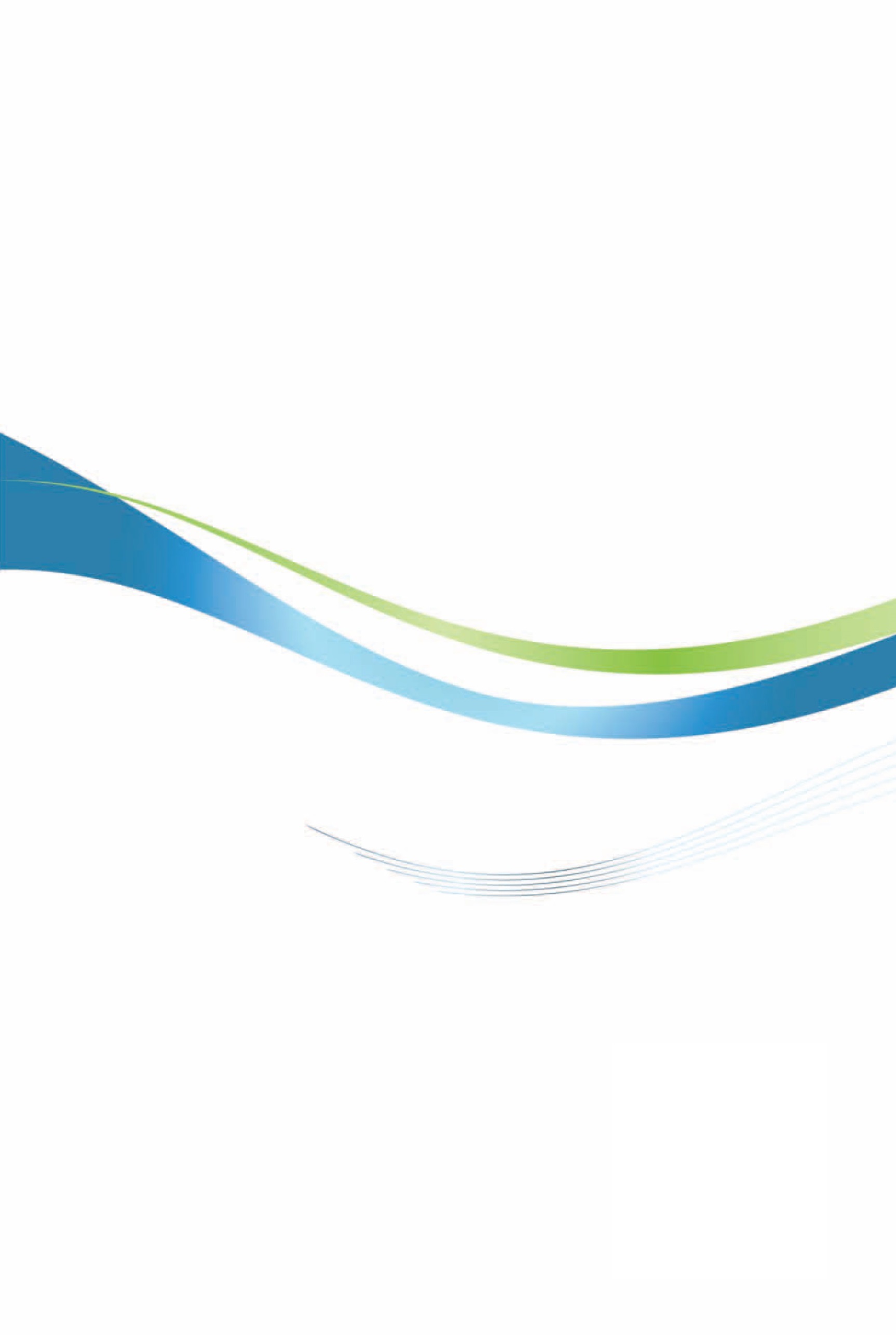 西班牙投資環境簡介Investment Guide to Spain經濟部投資業務處編印自然人文自然人文地理環境高原、高山及沿海低地國土面積50萬4,782平方公里氣候北部屬海洋性氣候、中部屬大陸型氣候、東/南部屬地中海型氣候種族西班牙人人口4,710萬人教育普及程度25歲以上人口具大學教育程度比例為36.4%語言西班牙文宗教天主教首都及重要城市首都：馬德里重要城市：巴塞隆納、瓦倫西亞、畢爾包、塞維亞等政治體制君主立憲制投資主管機關ICEX（西班牙出口及投資促進局）經濟概況（2019）經濟概況（2019）幣制歐元國內生產毛額€1兆2,453億歐元；$ 1兆3941億美元（2019）經濟成長率2%平均國民所得€2萬6,440歐元匯率€ 1歐元＝US$ 1,1195美元利率0.66%（西班牙10年公債殖利率）通貨膨脹率0.9%產值最高前五種產業食品、電力生產運輸及配送、汽車、化學業、石油業出口總金額US$ 3,253億2,424萬美元主要出口產品小客車及其他主要設計供載客之機動車輛（第8702節所列者除外）；原油外石油及油類；汽車零配件（第8701至8705節機動車輛所用之零件及附件）；醫藥製劑；載貨用機動車輛；豬肉，生鮮、冷藏或冷凍；船舶和航空器商品；鮮或乾之柑橘類果實；其他航空器（例如︰直升機、飛機）；太空船（包括人造衛星）及次軌道飛行物與太空船發射載具；女裝、女童裝；鮮或乾之柑橘類果實。主要出口市場法國、德國、義大利、葡萄牙、英國、美國、荷蘭、比利時、摩洛哥、中國大陸等，臺灣排名第60名。進口總金額US$3,612億2,825萬美元主要進口產品石油原油或瀝青礦物質原油；小客車及其他主要設計供載客之機動車輛（第8702節所列者除外）；汽車零配件（第8701至8705節機動車輛所用之零件及附件）；醫藥製劑；石油氣及其它液態碳氫化合物；原油外石油及油類；有/無線電話、電報器具之通訊器具，不包括第8443，8525，8527或8528節之傳輸或接收器具；人體血液抗毒血清；女裝、女童裝；自動資料處理機。主要進口來源德國、法國、中國大陸、義大利、美國、荷蘭、葡萄牙、英國、土耳其、比利時等，臺灣排名第44名。費用金額財產轉讓稅根據3/2010皇家法令，免稅設立企業公證費用有限公司（S.L.），資本額3,000歐元以上，收費150歐元股份有限公司（S.A.），資本額60,000歐元以上，收取300歐元中央工商登記處（Registro Mercantil）註冊費用有限公司（S.L.），資本額3,000歐元以上，收費100歐元股份有限公司（S.A.），資本額60,000歐元以上，收取150歐元開業許可證徵收一次之市政稅，徵收數額低其他費用（如專業費用）因個案而定稅　　　　　別稅　　　　　別稅　　　　　別稅　　　　　別稅　　　　　　率中央政府稅直接稅所得稅營利事業所得稅自2016年開始，公司營利事業所得稅稅率皆為25%；唯有新設立公司前兩年所賺取利潤之稅率為15%。中央政府稅直接稅所得稅個人所得稅一般所得稅：介於19%至48%之間，依大各自治區規定而有所不同。資本利得稅：年收入6,000歐元以下19%，6,000歐元至50,000歐元稅率21%，超過50,000歐元稅率23%中央政府稅直接稅資產稅淨值稅0.2-1.3%中央政府稅直接稅資產稅遺產稅與贈與稅7.65%~34%中央政府稅間接稅移轉稅及印花稅資本設立/增/減/轉讓1%中央政府稅間接稅移轉稅及印花稅移轉稅6%中央政府稅間接稅移轉稅及印花稅印花稅0.5%中央政府稅間接稅加值稅加值稅一般稅率21%；低加值型營業稅率為10%；超低加值型營業稅則為4%，以基本食品（麵包、麵粉、牛奶、起司、雞蛋、水果及蔬菜）、特定藥品、殘障人士用車、義肢、特定國宅等為主地方稅定期稅不動產稅不動產稅根據各自治區而異地方稅定期稅公司營業稅（Impuesto sobre Actividades Económicas/IAE）公司營業稅（Impuesto sobre Actividades Económicas/IAE）根據營業項目地點及員工數等而定但個人商號或淨年營業額低於100萬歐元的公司免徵營業稅地方稅定期稅車輛牌照稅車輛牌照稅根據車輛馬力而定地方稅不定期稅建築工程稅建築工程稅屬於各城市市政府地方稅不定期稅城市土地增值稅城市土地增值稅根據城市大小，於土地轉讓時課徵馬德里2019年9月巴塞隆納2019年9月月租金（平方公尺/歐元）月租金（平方公尺/歐元）辦公室市中心34.7528辦公室一般市區18.624店面主商圈417336店面市區223.22882019家庭用水家庭/工業用電天然氣汽油價格平均€1.84+10%增值稅/立方公尺（依城市、季節及房屋坪數而異）視費率級距及合約總類€0.24031h（家庭）€0.1148/kWh（工業）視費率級距及合約總類€0.0736kWh（家庭）€0.0308/kWh（工業）95無鉛汽油€1.304/L柴油€1.218/L國家別20192019歷年累計（1993-2019）歷年累計（1993-2019）國家別件數金額件數金額荷蘭n/a3,973n/a93,219英國n/a3,006n/a68,203盧森堡n/a6,553n/a82,474法國n/a2,495n/a37,481德國n/a793n/a46,815義大利n/a751n/a29,369葡萄牙n/a678n/a12,806美國n/a609n/a16,850瑞士n/a448n/a11,660阿拉伯聯合大公國n/a257n/a8,507墨西哥n/a553n/a7,074比利時n/a52n/a4,340瑞典n/a85n/a3,983日本n/a160n/a3,003年度件數金額（千美元）1991110200029320021197200313,0002004310720060275200715812009125620100020110020121654201311,686201421,5312015153720161649201700201812,50620192145總計1912,226年　　度業　　別累計至2019累計至2019201920192018201820172017年　　度業　　別件數金額件數金額件數金額件數金額合計19 12,226 2 145 1 2,506 0 0 農林漁牧業0 0 0 0 0 0 0 0 礦業及土石採取業0 0 0 0 0 0 0 0 製造業6 5,336 0 0 0 1,318 0 0 　食品製造業0 0 0 0 0 0 0 0 　飲料製造業0 0 0 0 0 0 0 0 　菸草製造業0 0 0 0 0 0 0 0 　紡織業1 3,000 0 0 0 0 0 0 　成衣及服飾品製造業1 73 0 0 0 0 0 0 　皮革、毛皮及其製品製造業0 0 0 0 0 0 0 0 　木竹製品製造業0 0 0 0 0 0 0 0 　紙漿、紙及紙製品製造業0 0 0 0 0 0 0 0 　印刷及資料儲存媒體複製業0 0 0 0 0 0 0 0 　石油及煤製品製造業0 0 0 0 0 0 0 0 　化學材料製造業1 10 0 0 0 0 0 0 　化學製品製造業0 0 0 0 0 0 0 0 　藥品製造業0 0 0 0 0 0 0 0 　橡膠製品製造業0 0 0 0 0 0 0 0 　塑膠製品製造業0 0 0 0 0 0 0 0 　非金屬礦物製品製造業0 1,318 0 0 0 1,318 0 0 　基本金屬製造業0 0 0 0 0 0 0 0 　金屬製品製造業0 0 0 0 0 0 0 0 　電子零組件製造業1 197 0 0 0 0 0 0 　電腦、電子產品及光學製品製造業1 157 0 0 0 0 0 0 　電力設備製造業0 0 0 0 0 0 0 0 　機械設備製造業0 0 0 0 0 0 0 0 　汽車及其零件製造業0 0 0 0 0 0 0 0 　其他運輸工具製造業1 581 0 0 0 0 0 0 　家具製造業0 0 0 0 0 0 0 0 　其他製造業0 0 0 0 0 0 0 0 　產業用機械設備維修及安裝業0 0 0 0 0 0 0 0 電力及燃氣供應業0 0 0 0 0 0 0 0 用水供應及污染整治業0 0 0 0 0 0 0 0 營造業1 3 0 0 1 3 0 0 批發及零售業10 5,836 2 145 0 583 0 0 運輸及倉儲業0 0 0 0 0 0 0 0 住宿及餐飲業0 0 0 0 0 0 0 0 資訊及通訊傳播業1 1,021 0 0 0 602 0 0 金融及保險業0 0 0 0 0 0 0 0 不動產業0 0 0 0 0 0 0 0 專業、科學及技術服務業0 0 0 0 0 0 0 0 支援服務業0 0 0 0 0 0 0 0 公共行政及國防；強制性社會安全0 0 0 0 0 0 0 0 教育服務業0 0 0 0 0 0 0 0 醫療保健及社會工作服務業0 0 0 0 0 0 0 0 藝術、娛樂及休閒服務業0 0 0 0 0 0 0 0 其他服務業1 30 0 0 0 0 0 0 年度件數金額（千歐元）2005n/a342006n/a8632007n/a3212008n/a1,5972009n/a5242010n/a232011n/a52012n/a5,0302013n/a2,1632014n/a13,6402015n/a5,7012016n/a5002017n/a2,6712018n/a92019n/a4,490（1993-2019年度）總計n/a44,790